МИНИСТЕРСТВО ОБРАЗОВАНИЯ И НАУКИ РОССИЙСКОЙ ФЕДЕРАЦИИФедеральное государственное бюджетное образовательное учреждениевысшего образования «КУБАНСКИЙ ГОСУДАРСТВЕННЫЙ УНИВЕРСИТЕТ»(ФГБОУ ВО «КубГУ»)Факультет педагогики психологии и коммуникативистикиКафедра дефектологии и специальной психологииКУРСОВАЯ РАБОТАРазвитие грамматического строя речи у младших школьников с интеллектуальными нарушениямиРаботу выполнил ______________________________________Л.А. ГайдароваНаправление подготовки 44.03.03 Специальное (дефектологическое) образование   курс   3   Направленность (профиль) Образование лиц с интеллектуальными нарушениями (Олигофренопедагогика)Научный руководитель канд. филол. наук, доцент _________________________________ А.С. ЯроваяНормоконтролерпреподаватель ___________________________________________ Е.Н. ПацеваКраснодар2020СОДЕРЖАНИЕВВЕДЕНИЕАктуальность темы исследования. Нарушения речи учащихся с интеллектуальными нарушениями носят системный характер, разнообразны по своим проявлениям, механизмам, уровням; характеризуются стойкостью, с большим трудом устраняются, что в значительной степени ограничивает познавательную деятельность учащихся и возможности их социализации.Цель исследования – изучение грамматического строя речи у младших школьников с интеллектуальными нарушениями. В соответствии с целью работы были поставлены следующие задачи:изучить и проанализировать литературу по проблеме развития грамматического строя речи детей с интеллектуальными нарушениями,выявить особенности развития грамматического строя речи у детей с интеллектуальными нарушениями,определить методы диагностики нарушений грамматического строя речи у младших школьников с интеллектуальными нарушениями,раскрыть цель, задачи и методику исследования грамматического строя речи у младших школьников с интеллектуальными нарушениями,провести анализ и интерпретацию результатов исследования грамматического строя речи у младших школьников с интеллектуальными нарушениями,раскрыть особенности логопедической работы по коррекции нарушений грамматического строя речи детей с интеллектуальными нарушениями.Объект исследования – особенности организации и содержания работы по коррекции грамматического строя речи учащихся с интеллектуальными нарушениями.Предмет исследования – различные методы, формы работы педагогов, применяемые при работе по коррекции грамматического строя речи у младших школьников с интеллектуальными нарушениями.Гипотеза исследования – повышению уровня развития грамматического строя речи у младших школьников с интеллектуальными нарушениями будет способствовать комплексная работа, которая осуществляется в образовательном пространстве специальной (коррекционной) школы (во время уроков русского языка, чтения, речевой практики, логопедических занятий). В данной работе были использованы следующие методы и приемы исследования: теоретические (изучение психолого-педагогической и специальной литературы), эмпирические (изучение документов, эксперимент), статистические (методы количественной и качественной обработки результатов).Методологическую основу исследования составили исследования А.К. Аксеновой, Т.А. Власовой, Л.С. Волковой, С.Н. Шаховской, А.М. Бородич, Т.В. Волосовец, Е.Н. Кутепова и др.Эмпирическая база исследования: Государственное казённое образовательное учреждение Краснодарского края школа-интернат станицы Шкуринской, где обучаются дети с интеллектуальными нарушениями. Экспериментальная выборка. В исследовании принимала участие группа испытуемых ГКОУ КК школы-интерната станицы Шкуринской в возрасте 7-8 лет.Поставленная цель, задачи и используемые методы исследования обусловили структуру данной курсовой работы. Курсовая работа состоит из введения, двух глав, заключения, и списка использованных источников. Теоретические аспекты формирования грамматического строя речи у детей с интеллектуальными нарушениями1.1 Психолого-педагогическая характеристика детей с интеллектуальными нарушениямиНаиболее значимыми в дефектологии являются вопросы, связанные с исследованием нарушений интеллекта. Изучают их не только дефектологи, но и специалисты соседних наук: психологи, генетики невропатологи, эмбриологи, психиатры, и др. Нарушение интеллекта характеризуется, как стойкое и необратимое нарушение познавательной деятельности, которое возникло органическим поражением головного мозга, как наследственным, так и приобретенным.Особенности познавательной деятельности учащихся с интеллектуальными нарушениями:Особенности мыслительной деятельности:– для умственно отсталых учащихся характерны нарушения операциональной стороны мышления:снижение уровня обобщения: в суждениях доминируют непосредственные представления о предметах и явлениях, устанавливаются сугубо конкретные связи между предметами. Имеет место конкретно-ситуационный характер суждений, непонимание переноса, условности, неумение отвлечься от конкретных, привычных связей и отношений между предметами [26]. Характерно неумение обобщать и классифицировать с опорой на существенные признаки. Не развито категориальное обобщение (группировка родовых и видовых понятий);искажение обобщения: отражает случайную сторону явлений, предметное содержание которых не учитывается. Проявляется в выхолощенном резонерстве, когда в мышлении доминируют связи, неадекватные жизненным отношениям;нарушение анализа: неполноценный анализ, трудности при детальном, дробном анализе воспринимаемых предметов; бессистемность, непоследовательность анализа, что приводит к рядоположенному называнию как общих, так и частных признаков;нарушение синтеза; некачественный синтез (мысленное объединение совокупности признаков, их связей, отношений);нарушение сравнения: при сравнении предметов и явлений умственно отсталые дети часто опираются на случайные внешние признаки, не выделяя существенных признаков. При сравнении стремятся найти черты различия, а не сходства [35];нарушение абстрагирования: ядерный признак умственной отсталости, абстрагирование  наиболее трудная операция для умственно отсталых. Имеет место низкая способность к отвлечению, обобщению, трудности понимания смысловой стороны любого явления. Имеет место конкретность мышления [25]. Мыслить конкретно – значит оставаться во власти единичных наглядных образов, не умея понимать скрытое за ними общее, существенное;– учащимся с интеллектуальными нарушениями свойственны нарушения динамики мыслительной деятельности:лабильность мышления: неустойчивость способа правильноговыполнения задания, чередование адекватных и неадекватных решений, непоследовательность мышления, быстрая утомляемость, нарушение целенаправленности, повышенная «откликаемость», т.е. чуткое реагирование на любой раздражитель, не направленный на него. Разбросанность мыслей, невозможность длительно сосредоточенно обдумывать какой-либо вопрос [36];инертность мышления: трудности переключения с одной мысли на другую, т.е. вязкость, своеобразное резонерство, проявляется в обстоятельности и излишней детализации [24]. Имеет место замедленность, тугоподвижность интеллектуальных процессов, стереотипное мышление, проявляющееся в попытках решать задачи по аналогии;– кроме того, имеют место нарушения мотивационного (личностного) компонента мышления: снижение критичности: неумение сопоставить свои мысли и действия с требованиями объективной реальности. Умственно отсталые дети редко замечают свои ошибки, не сомневаются в правильности своих предположений. Имеют место ошибки, связанные с бездумным манипулированием предметами, безразличным отношением к собственным ошибкам;слабость регулирующей роли мышления: не умеют пользоваться уже усвоенными умственными действиями, отсутствует ориентировочный этап (не задавая вопросов, не обдумывая инструкцию, начинают действовать), не обдумывают своих действий, не предвидят своих результатов;разноплановость (мышление течет по нескольким руслам): классификация не носит единого характера. Умственно отсталые дети используют то свойства предметов, то личные вкусы и установки;резонерство: склонность к бесплодному мудрствованию, тенденция к большим обобщениям в отношении незначительного объекта суждения, словоблудие, стремление подвести любое, даже незначительное, явление под какую-то «концепцию».Характерные особенности речевого развития детей с интеллектуальными нарушениями:овладевают речью значительно позднее своих нормально развивающихся сверстников (более 40 процентов умственно отсталых детей начинают говорить после трех лет),снижена регулирующая функция речи, которая в норме очень рано начинает играть важную роль в поведении ребенка. В процессе овладения навыками и умениями отсталые дети опираются больше на наглядный материал, чем на словесную инструкцию,развитие речевой моторики у детей с интеллектуальным недоразвитием осуществляется замедленно, недифференцированно, затруднена координация дыхательных и артикуляционных движений в процессе речи,неточный, несформированный слуховой и кинестетический контроль за правильностью речевых движений,нарушение фонематического восприятия,нарушения фонетической стороны речи, нарушения звукопроизношения преимущественно являются полиморфными. Коррекция нарушений звукопроизношения является более сложным и длительным процессом, чем у детей с нормой. Иногда достаточно бывает 6-9 занятий, чтобы поставить звук, но автоматизация его заканчивается лишь через 1,5-2 года [40]. Основной причиной являются особенности высшей нервной деятельности, отсутствие контроля за собственной речью, за правильностью произношения,трудности усвоения семантической стороны языка,отмечается резкое снижение потребности в речевом общении, что приводит к ограниченности речевых контактов и отрицательно сказывается на процессе овладения речью,речь маловыразительная, лишена сложных и тонких эмоциональных оттенков, в одних случаях замедленная, в других – ускоренная [37]. Речь у детей часто монотонная, маловыразительная, лишена сложных и тонких эмоциональных оттенков, у заторможенных голос тихий, слабый, у возбудимых – крикливый, резкий,нарушения лексико-грамматической стороны речи (бедность словарного запаса, неточность употребления слов, трудности актуализации словаря, преобладание пассивного словаря над активным). Они не знают названий многих предметов, частей предметов, в их словаре доминируют существительные с конкретным значением, отсутствуют слова обобщающего характера, мало прилагательных, наречий, преобладают замены слов по семантическому сходству [38]. Пассивный словарь шире активного, но он с трудом актуализируется; часто для его воспроизведения требуется наводящий вопрос; многие слова так и не становятся понятиями.Несформированность грамматической стороны речи проявляется в аграмматизмах, в трудностях выполнения многих заданий, требующих грамматических обобщений, выявляются искажения в употреблении падежей, смешения предлогов, неправильные согласования существительного и числительного, существительного и прилагательного [39].Функция словообразования менее сформирована, чем словоизменение. Для высказываний детей характерны простые, нераспространенные предложения, часто структурно не оформленные, с пропусками главных членов. Увеличение длины предложения происходит за счет перечисления событий, объединения предложений с помощью интонации и союза «и».Формирование связной речи у данной категории детей осуществляется замедленными темпами и характеризуется качественными особенностями. Дети долго задерживаются на вопросно-ответной и ситуативной речи [21]. В процессе порождения связных высказываний они нуждаются в постоянной стимуляции со стороны взрослого, в систематической помощи в виде вопросов или подсказок. Особенно трудной для детей является контекстная форма речи. Недостаточно сформирована диалогическая речь из-за слабой ориентированности на собеседника [27]. Связные высказывания малоразвернуты, фрагментарны. В рассказе нарушена логическая последовательность, связь между отдельными частями. Более легко дается детям пересказ, однако не без издержек: пропускаются важные части текста, упрощенно передается содержание, дети не понимают причинно-следственные, временные и пространственные связи.Особенности нарушений письменной речи: трудности при поэтапном овладении процессом чтения: усвоение букв, слияния звуков в слоги, слогов в слова, чтение слов, предложений и текста. Для нарушений чтения этих детей типичны следующие проявления: не усвоение букв, побуквенное чтение, искажение звуковой и слоговой структуры слова, нарушения понимания прочитанного, аграмматизмы в процессе чтения.Симптоматика нарушений процесса письма характеризуется большим количеством ошибок на письме и сложностью их механизмов [22]. Имеются нарушения моторной сферы, недостатки координации движения мелких мышц, недоразвитие мелких мышц пальцев, неустойчивость кисти руки, что затрудняет процесс письма.Нарушение аналитико-синтетической деятельности проявляется у умственно отсталых детей в анализе морфологической структуры слова и предложения, звуковой структуре слов. Нечеткость представлений о звукослоговой структуре слова приводит к большому количеству пропусков, перестановок, замен букв [28]. Смутные представления о морфологической структуре слова на письме обуславливают множество аграмматизмов, искажений суффиксов, окончаний, особенно в самостоятельном письме. Нарушение анализа структуры предложения обнаруживается в пропуске слов, их слитном написании, раздельном написании слова. По мере перехода из класса в класс их письменная речь постепенно совершенствуется. Нарушены функции речи: программирующая, регулирующая, коммуникативная.Особенности мнестической деятельности. Имеет место не целенаправленность мнестической деятельности, учащиеся не владеют умением организовывать запоминание, активно применяя необходимые для этого приемы. Точность и прочность запоминания материала низкая, учащиеся не умеют пользоваться хорошо усвоенным материалом. Достаточно хорошо развита механическая память, но опосредованное запоминание затруднено.Особенности восприятия учащихся с интеллектуальными нарушениями:недифференцированность восприятия, трудности при специфическом узнавании предметов,замедленность и суженный объем зрительного восприятия,инактивность восприятия,нарушение константности, трудности ориентировки в пространственном расположении предметов,затруднения в кинестетическом восприятии, недифференцированность мышечных ощущений,замедленное развитие различения звуков,нарушение мотивационного компонента восприятия, примитивизация восприятия.Вниманию умственно отсталых учащихся свойственны: слабость произвольного внимания, отсутствие целевого направляющего признака внимания, т.е. стремление обойти трудности, не пытаясь их преодолеть, частая смена объектов внимания, перенос внимания с целого на часть, с содержания на форму, на отдельный признак. Внимание адинамично, его трудно привлечь именно к нужным объектам [23]. Имеет место колебание внимания, узость объема, нарушение переключаемости, застреваемость или «соскальзывание» на уже знакомый способ решения задания.Существенные отклонения имеют место не только в познавательной деятельности, но и в личностных проявлениях детей с интеллектуальными нарушениями, в их эмоционально-волевой сфере.Особенностями волевой сферы умственно отсталых учащихся являются:безынициативность, неумение самостоятельно руководить своей деятельностью, подчинять ее отдельной цели,неумение преодолевать препятствие, возникающее во время работы,непосредственные импульсивные реакции, необдуманные действия,неумение противостоять воле другого человека, внушаемость,эмоциональная незрелость, недостаточная дифференцированность и нестабильность чувств, ограниченность диапазона переживаний, крайний характер проявления чувств,незрелость мотивационно-потребностной сферы, слабая выраженность и кратковременность побуждения к деятельности,упрямство, длительное бессмысленное сопротивление разумным доводам.Эмоциям учащихся с интеллектуальными нарушениями свойственны:амбивалентность чувств,слабая дифференцированность, примитивность,эгоцентричность,слабость интеллектуальной регуляции чувств, слабость, неравномерность побуждений, отсутствие духовных интересов и потребностей, повышенная тревожность, склонность к страхам,чрезмерная импульсивность.Итак, можно сделать вывод, что все отмеченные выше особенности познавательной деятельности ребёнка с интеллектуальными нарушениями носят стойкий характер, т.к. служат результатом органических поражений на разных этапах развития (генетические, внутриутробные, во время родов, постнатальные).Особенности развития грамматического строя речи у детей синтеллектуальными нарушениямиОдной из основных характеристик общего развития ребёнка является формирование и развитие речи. Дети, которые нормально развиваются, обладают хорошими способностями к овладению речью. Речь является важным средством связи между ребёнком и окружающим миром, самой совершенной формой общения, которая присуща только человеку. Речь – это особая высшая психическая функция, которая обеспечивается головным мозгом, любые отклонения в развитии речи необходимо вовремя заметить. Чтобы речь нормально функционировала необходимо, чтобы кора головного мозга достигла определенной зрелости, был сформирован артикуляционный аппарат и сохранен слух [15]. Правильное формирование детской речи характеризуется как уровнем развития фонематического слуха и произносительной стороной речи, так и главной способностью в своей речи и в речи окружающих уметь различать звуковой состав слова [10]. Данное умение понимать звуковой состав слова считается центральным моментом не только при овладении ребёнком грамматическим строем своего родного языка, но и при обучении его грамоте.Некоторые особенности формирования речевых навыков на разных этапах становления речи ребёнка, которые отразились в работах психолингвистов, дают нам возможность проследить своеобразие отклонений и аномалий, характерных для речевого развития детей с интеллектуальными нарушениями. Согласно мнению С.Л. Рубинштейн, к основной причине недоразвития речи детей с интеллектуальными нарушениями относится «слабость замыкательной функции коры, медленная выработка новых дифференцировочных связей во всех анализаторах» [29]. В результате медленно развивающихся дифференцировочных условных связей в области речеслухового анализатора ребенок с интеллектуальными нарушениями долго не может различить звуки речи, не разделяет и понимает слова, которые произносятся окружающими, в связи с чем им на недостаточном уровне воспринимается речь окружающих. Формирование речи у детей с интеллектуальными нарушениями сопровождается существенной задержкой становления речи и общим недоразвитием всех ее компонентов. Речевой (фонематический) слух у детей с интеллектуальными нарушениями детей формируется с явным опозданием и с очевидными отклонениями. По этой причине у таких детей прослеживается отсутствие или позднее возникновение лепета. Первые слова ребёнок с интеллектуальными нарушениями произносит не в 1-1,5 года как дети с нормой развития, а значительно позднее на третьем, а то и четвертом году жизни [5]. У некоторых детей с интеллектуальными нарушениями к 4-5 годам может отсутствовать речь. Замедление становления речи выявляется не только в формировании активной речи ребёнка, но и наиболее запоздалом (нежели в норме) представлении обращенной к ребёнку с интеллектуальными нарушениями речи окружающих [19]. У таких детей страдают абсолютно все стороны речи: фонематическая, грамматическая, лексическая.В исследовании А.Н. Гвоздева рассматриваются три периода формирования грамматического строя речи детей без каких-либо отклонений (рисунок 1).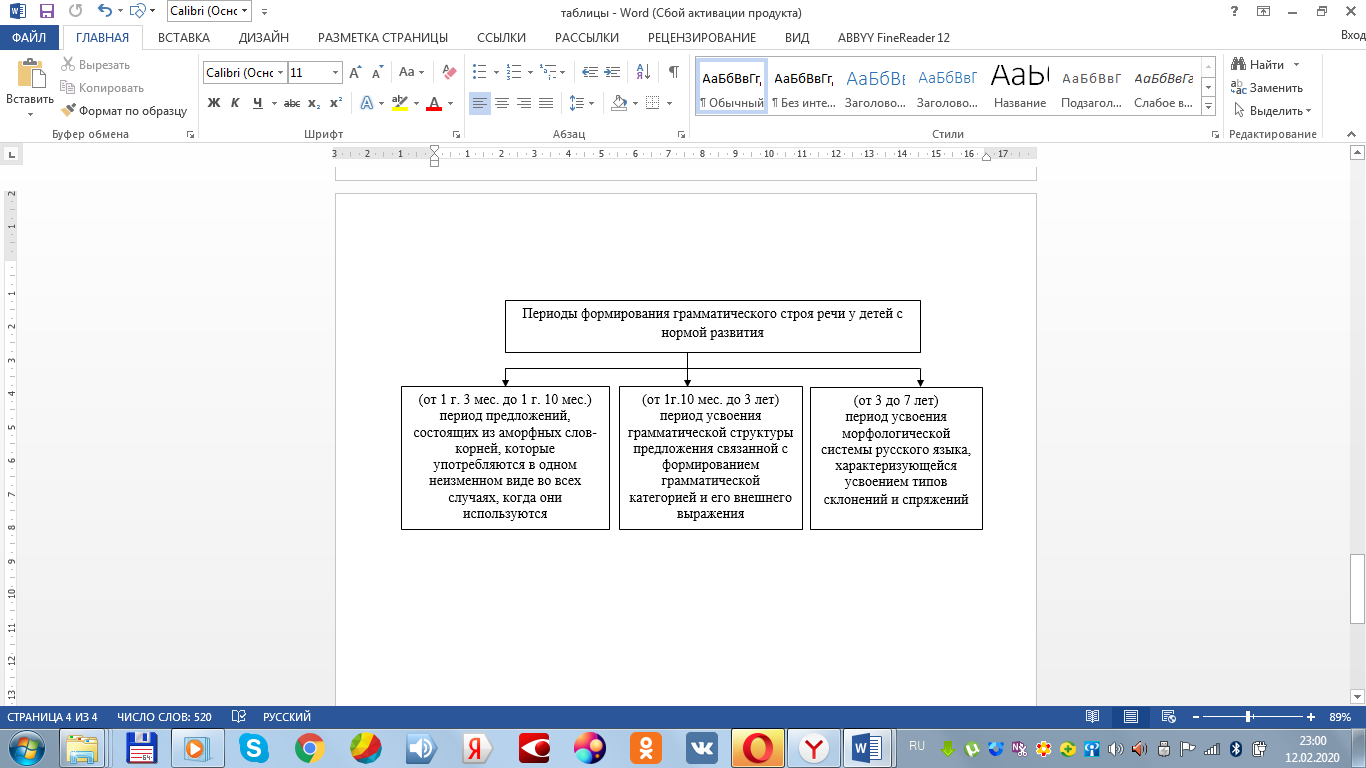 Рисунок 1 – Периоды формирования грамматического строя речи у детей с нормой развитияУ детей с интеллектуальными нарушениями вышеперечисленные периоды развития грамматического строя речи будут протекать с «затягиванием» в более поздние сроки. Таким образом, грамматический строй речи таких детей характеризуется нарушениями. Дети используют достаточно примитивные по своей конструкции предложения, с огромным числом ошибок, пробелов, а также искажением окончаний в словах [4]. Речь их отличается нарушением синтаксических связей, т.е. отношений в предложении между словами с помощью падежей и предлогов, неверное согласование в словосочетаниях между словами. Наиболее сформированы формы именительного падежа, винительного и родительного имени существительного [13]. Большое количество ошибок замечается в использовании творительного и предложного падежей. Творительный падеж зачастую сменяется именительным (девочка поливает лейка), родительным (под стол, под скамейка), предложный заменяется винительным падежом (девочка катается на санки) [30]. Нарушения применения предложно-падежных конструкций выражаются искажении окончаний, в пропуске и замене предлогов. У таких детей существуют ошибки в согласовании существительных и числительных, прилагательных и существительных, а также в словосочетании наречия много и существительного. Они неверно произносят форму родительного падежа множественного числа существительных (много мальчики, много собаки), смешивают окончания родительного падежа множественного числа различных склонений (много рыб-ков), неверно согласовывают прилагательное с существительное в числе, роде и падеже (чёрная платье). Частыми являются предложения с пропусками сказуемого или подлежащего, или того и другого (Девочка цветы поливает. Бросила. Побежала. На лодке катаются).У детей с интеллектуальными нарушениями очень нечётки и бедны морфологические обобщения, представления о синтаксических связях, о морфологическом составе слов, на слабом уровне сформирована система грамматических значений. Особенно резко видно недоразвитие лексико-грамматического строя речи в связной речи [3]. Речевая деятельность ребёнка с интеллектуальными нарушениями зачастую сводится к применению заученных речевых штампов с пропусками или заменой предлогов [20]. У них отмечаются проблемы восприятия, звукобуквенного анализа и синтеза, выявляются различные виды расстройства письма, проявляются трудности в овладении техникой чтения, и как следствие замечается не понимание речи. Главным средством развития грамматического строя речи у детей с интеллектуальными нарушениями считается обучение, протекающее на занятиях по развитию речи и на уроках русского языка [14].  Таким образом, на каждом занятии педагог должен исправлять ошибки в речи ребёнка. Так как одним с основных вопросов педагога коррекционного учреждения является социализация ребёнка и становление речи понятной для общества.Методы диагностики речи у детей с интеллектуальными нарушениямиМетоды диагностики нарушений речи у детей с интеллектуальными нарушениями разнообразны и в основном совпадают с методами изучения детей с нормальным развитием, при этом они имеют свою специфику. В рамках клинических методов диагностики производится общеклиническое или врачебное и параклиническое обследование детей с речевой патологией специалистами-медиками [31]. К общеклиническим методам диагностики относятся исследования в области рефлекторно-двигательных функций, чувствительности, функции черепных нервов, вегетативной нервной системы.К параклиническим методам относятся: исследование цереброспинальной жидкости. ультразвуковое исследование головного мозга, рентгеноконтрастные методы исследования, методы нейровизуализации, электромиография и др.Диагностика речевых нарушений у детей с умственной отсталостью включает в себя:медицинскую диагностику, педагогическую диагностику,психологическую диагностику,логопедическую диагностику. Психолого-педагогическая диагностика является важной в логопедии, потому что речь ребёнка связана со всеми психическими функциями, а своевременное диагностирование имеющегося расстройства, правильное понимание его структуры и динамики развития, позволяет вовремя оказать качественную помощь ребёнку с речевым нарушением. Сама процедура психолого-педагогического исследования нарушения речи у детей начинается, в первую очередь, с плана, который соответствует озвученной проблеме, возрасту ребёнка и его актуальным возможностям. Диагностику нарушения речи у ребенка необходимо осуществлять с учетом ведущей деятельности ребенка: предметно-практической, игровой или учебной [32].Психолого-педагогическое обследование детей – это единый комплекс, включающий в себя три вида обследования: клиническое, психологическое, педагогическое; каждое из них имеет своё направление, цели и задачи: 1) медицинское или клиническое обследование заключается в рассмотрении картины онтогенеза и дизонтогенеза на основе клинических данных анамнеза. Медицинское обследование проводится педиатром, терапевтом, невропатологом, офтальмологом, отоларингологом и другими,2) педагогическое обследование, которое заключается в рассмотрении сведений об уровне овладения ребёнком знаниями, умениями, навыками, пониманием на определенном возрастном этапе,3) психологическое, которое заключается в организации для психологического изучения ребенка с учетом его возраста, позволяющее выбрать форму и методику диагностической процедуры.Психологическое обследование считается ведущим видом обследования, задачами которого является получение сведений о личности ребенка, уровне его умственного развития и поведении. Диагностическая деятельность психолога обуславливается получением оценки неречевых симптомов в структуре речевого нарушения и определением коррекционного обучения. При психологическом обследовании используется только психологический инструментарий, соответствующий всем критериям, которые предъявляются к диагностическому материалу, прошел адаптацию на большой выборке детей с подобными проблемами, с наличием стандартизированных данных об особенностях их развития [33]. К ним относятся следующие методы психологической диагностики: наблюдение, эксперимент, тестирование и другие. Методы психологического обследования делятся на устные и письменные (интервью, беседа), бланковые, предметные (доски Сегена, кубики Кооса), аппаратурные, компьютерные; вербальные (словесно-логические) и невербальные (матрицы Равена).Педагогическое обследование ребенка с нарушением речи, как правило, осуществляется логопедом с помощью различных не стандартизированных методик, тестовых заданий; методов исследования фонетической грани речи (предметные картинки, содержащие звук в начале, в середине или в конце слова; речевой материал – слова, словосочетания, предложения, тексты, содержащие различные звуки); методов исследования фонематической грани речи (картинки и речевой материал для определения способности дифференцировать противоположные звуки: звонкие – глухие, свистящие – шипящие, твердые – мягкие и т.д.); методов исследования лексики и грамматического строя речи (предметные и сюжетные картинки по лексическим темам; картинки с изображением действий; картинки с изображением разного количества предметов (шар – шары, кувшин – кувшины и пр.); картинки с изображением однородных предметов, которые различаются по определенному признаку (размер, форма, цвет и прочие); методов исследования состояния связной речи (сюжетные картинки; серии сюжетных картинок, которые предназначены для разных возрастных групп); методов исследования языкового анализа и синтеза (речевой материал – это предложения, слова различной звуко-слоговой структуры, предметные и сюжетные картинки) [34].Основной метод педагогического исследования – это обучающий эксперимент, позволяющий определить этап возникновения трудностей, компенсаторные возможности, степень и характер помощи, спроектировать коррекционное направление. Таким образом, можно сделать следующий вывод: методологическая база исследования речевых нарушений у детей речи находится на стадии теоретических и практических разработок. Экспериментальное изучение грамматического строя речи у      младших школьников с интеллектуальными нарушениями2.1 Цель, задачи и методика исследования грамматического строя      речи у младших школьников с интеллектуальными      нарушениямиЭкспериментальное исследование грамматического строя речи у младших школьников с интеллектуальными нарушениями проводилось на базе Государственного казённого образовательного учреждения Краснодарского края школы-интерната станицы Шкуринской, где обучаются дети с интеллектуальными нарушениями. Всего в исследовании приняло участие 10 младших школьников из коррекционной школы (таблица 1).Таблица 1 –  Список учащихся ГКОУ КК школы-интерната станицыШкуринской, принимающих участие в экспериментальномисследованииДети, участвующие в эксперименте, являются учащимися одного класса, спокойны и хорошо идут на контакт. Исследование проводилось на уроках русского языка и речевой практики.Целью экспериментального исследования выступало изучение особенностей грамматического строя речи у младших школьников с интеллектуальными нарушениями. Реализация поставленной цели осуществлялась путем решения следующих задач:экспериментальное изучение особенностей понимания и усвоения навыков словообразования у младших школьников с интеллектуальными нарушениями,экспериментальное изучение особенностей понимания и усвоения грамматических форм у младших школьников с интеллектуальными нарушениями,экспериментальное изучение особенностей понимания предложения у младших школьников с интеллектуальными нарушениями.Были выбраны методы исследования, представленные на рисунке 2. 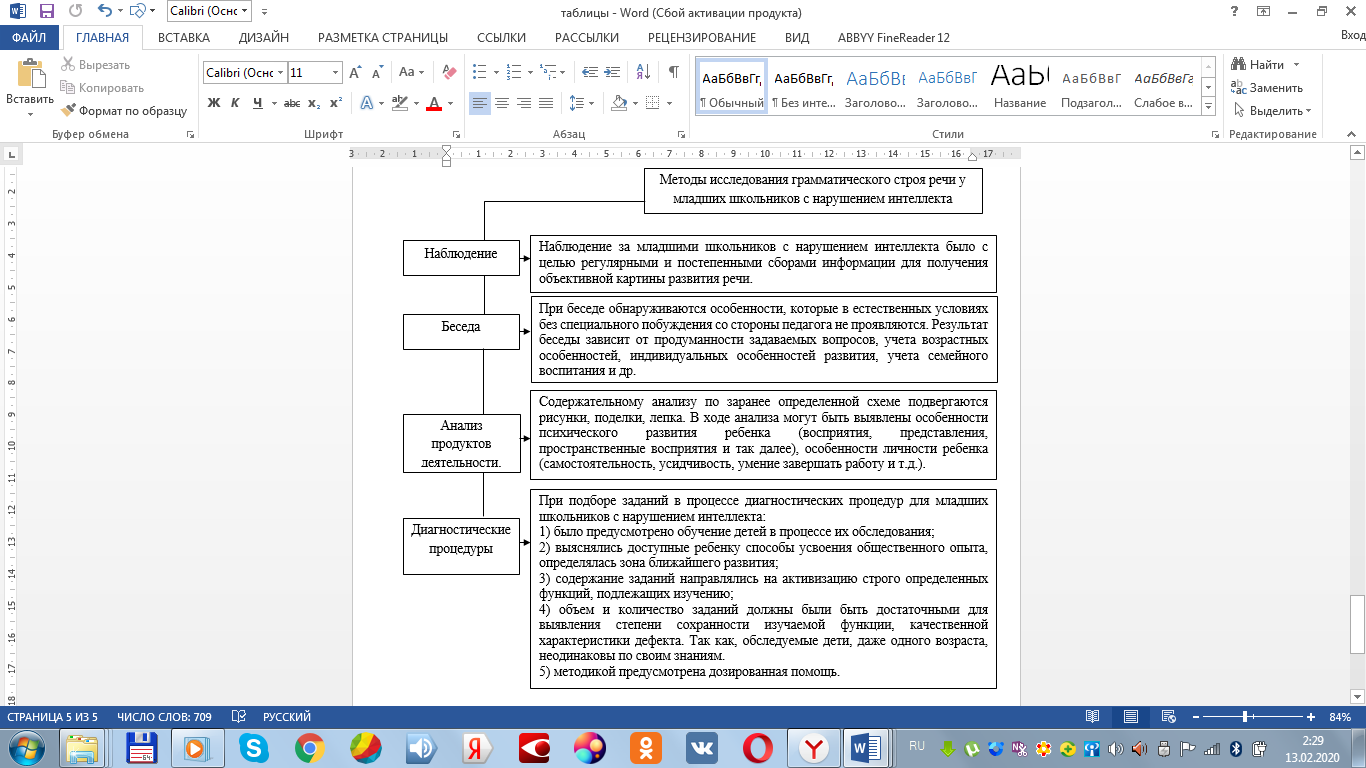 Рисунок 2 – Методы исследования грамматического строя речи у младшихшкольников с интеллектуальными нарушениямиС целью исследования словообразовательных умений учащихся в речи было проведено наблюдение за свободным общением школьников с интеллектуальными нарушениями во время режимных моментов, за речью во время игр, прогулок. В результате выяснилось, что дети в процессе деятельности словообразовательные нормы русского языка используют редко или с нарушениями. У некоторых учащихся (Александра С., Адама Х., Ирины С.) в разговорной речи содержится «словотворчество», которое применяют дети дошкольного возраста.При проверке уровня грамматического строя речи у младших школьников с интеллектуальными нарушениями использовались разработки и методические рекомендации таких авторов как З.А. Репина, Т.А. Фотекова, Г.В. Чиркина и др. Предлагаемый ими материал был соотнесён с возможностями учащихся коррекционной школы, были учтены индивидуальные особенности развития данных учащихся. Задания использованные в данном экспериментальном исследовании грамматического строя речи у младших школьников с интеллектуальными нарушениями представлены в таблицах 2-4.Таблица 2 –  Задания для экспериментального изучения особенностейпонимания и усвоения навыков словообразования у младшихшкольников с интеллектуальными нарушениямиПродолжение Таблицы 2Критерии оценки результатов в таблице 2:5 баллов – все упражнения ребёнок выполнил верно и самостоятельно.4 балла – большинство упражнений ребёнок выполнил верно, были допущены единичные ошибки, которые исправились самостоятельно или при помощи наводящего вопроса.3 балла – большинство упражнений были выполнены с помощью уточняющих вопросов педагога, применяя контекстные подсказки, некоторые подсказки для ребенка были не доступны.2 балла – при выполнении заданий ребёнку нужна значительная помощь, большинство упражнений недоступны. 1 балл – упражнения выполнены не были, не использует помощь.Таблица 3 –  Задания для экспериментального изучение особенностейпонимания и усвоения грамматических форм у младшихшкольников с интеллектуальными нарушениямиПродолжение таблицы 3Критерии оценки результатов таблицы 3:5 баллов – все упражнения ребёнок выполнил верно и самостоятельно.4 балла – большинство упражнений ребёнок выполнил верно, были допущены единичные ошибки, которые исправились самостоятельно или при помощи наводящего вопроса.3 балла – большинство упражнений были выполнены с помощью уточняющих вопросов педагога, некоторые ошибки не были исправлены даже с помощью контекстных подсказок, но у ребёнка есть понимание.2 балла – при выполнении заданий большинство ответов ребёнка неверны, коррекция с помощью наводящих вопросов отсутствует; 1 балл – упражнения выполнены не были.Таблица 4 –  Задания для экспериментального изучение пониманияпредложения у младших школьников с интеллектуальныминарушениямиКритерии оценки результатов таблицы 4:5 баллов – ребёнок составил все предложения верно и без какой-либо помощи.4 балла – большинство предложений ребёнок составил верно, иногда требовалась небольшая уточняющая помощь.3 балла – предложения были составлены в замедленной форме, ребёнок пользовался уточняющими вопросами педагога, иногда требовалось повторное воспроизведение слов.2 балла – при выполнении задания требовалось повторное воспроизведение слов, частое использование подсказок и стимулирующих вопросов педагога, в составленных предложениях прослеживается нарушение порядка, замена слов и искажение смысла.1 балл – упражнения выполнены не были.Таким образом, экспериментальное исследование проводилось с каждым испытуемым индивидуально, исследовалось понимание и усвоение навыков словообразования, грамматических форм и предложений у младших школьников с интеллектуальными нарушениями. На основании сложения полученных результатов был выведен уровень грамматического строя речи каждого испытуемого школьника с интеллектуальными нарушениями.2.2 Результаты исследования, их анализ и интерпретацияРассмотрим результаты исследования особенностей развития грамматического строя речи у младших школьников с интеллектуальными нарушениями. В таблице 5 отражены результаты проведения анализа понимания и усвоения школьниками с интеллектуальными нарушениями словообразования. Таблица 5 –  Результаты экспериментального изучения особенностейпонимания и усвоения навыков словообразования у младшихшкольников с интеллектуальными нарушениямиИзучив ответы, можно сделать вывод, что большинство учащихся при названии детёнышей животных уже столкнулись с трудностями, Виктор Т., Дарья Б., Валентина Г., Адам Х., Жанна С., Владимир С. не всегда пользуясь наводящими вопросами выполняли верно задание. Многие дети либо не умеют образовывать уменьшительно-ласкательные формы существительных, либо применяют их в неправильной форме, слова применяют «интуитивно».Задания по образованию относительных и притяжательных прилагательных и их сравнительной степени вызывали у учащихся трудности. Практические навыки словообразования сформированы недостаточно у всех учащихся. Несформированность словообразования проявляется в трудности образования уменьшительно-ласкательных форм, глаголов с приставками. В основном дети пользуются суффиксальным способом словообразования.В целом можно отметить, что все учащиеся выполнили задания (с различной помощью педагога)Большие трудности вызвало образование глаголов с помощью приставок. Детям самостоятельно по рисунку приходилось определять время действия предмета. Подсказки не всегда были действенны, некоторые учащиеся при выполнении этого задания были импульсивны и раздражительны и вовсе отказались выполнять это задание, так и не дав ни одного верного ответа (Дарья Б., Валентина Г., Владимир С.).Далее проводился анализ особенностей понимания и усвоения грамматических форм учащихся, результаты которого представлены в таблице 6.Таблица 6 –  Результаты экспериментального изучение особенностейпонимания и усвоения грамматических форм у младшихшкольников с интеллектуальными нарушениямиВиктор Т., Дарья Б., Валентина Г., Жанна С., Владимир С. испытывали большие трудности с употреблением существительных в косвенных падежах, они не смогли ответить на вопросы «Где лежат продукты? Где лежит мяч? Откуда девочка достает тетрадь?» в нужном падеже, использовав слова для ответа в именительном падеже. Александр С., Алина С.,Андрей Ж., Адам Х., Ирина С. ответ дали с помощью педагога и путем повторений дали ответы на вопросы использовав нужный падеж.С наибольшими трудностями столкнулся Владимир С., мальчик практически не давал верных самостоятельных ответов, педагог посредством наводящих вопросов, способствовала выполнению задания.  Изучив ответы, можно сделать вывод, что задание с употреблением существительных множественного числа в именительном и родительном падежах было выполнено учащимися только при помощи подсказок, было много сделано ошибок, которые не были исправлены даже с помощью контекстных подсказок, у некоторых детей не было понимания сути задания. Задание на употребление существительных в косвенных падежах учащимися было выполнено немного лучше, чем предыдущее, верных ответов было дано больше, но при этом ошибки также были допущены. Можно отметить, что учащиеся неплохо справились с заданием по согласованию прилагательных существительными, дети работали в неплохом темпе, большинство детей давали верные ответы, подсказки были поняты, неверные ответы исправлялись. Далее проводился анализ понимания учащимися предложений, результаты представлены в таблице 7.Таблица7 – Результаты экспериментального изучение пониманияпредложения у младших школьников с интеллектуальныминарушениямиПродолжение таблицы 7Изучив ответы, можно сделать вывод, что уровень структурирования предложений у ребят отличаются, некоторые дети в целом неплохо справились с этим упражнением (Александр С., Алина С., Андрей Ж.) с помощью подсказок были даны все верные ответы, некоторые и вовсе не дали ни одного верного ответа, были не включены в работу и отказывались использовать подсказки (Дарья Б., Ирина С., Жанна С.).Результаты выполненных упражнений были зафиксированы и проанализированы, в результате суммарного подсчета можно дать общую оценку уровня грамматического строя речи каждого испытуемого школьника с интеллектуальными нарушениями (таблица 8).Таблица 8 –  Общая оценка уровня грамматического строя речи учащихсяГКОУ КК школы-интерната станицы Шкуринской Анализируя результаты исследования, можно сделать вывод о том, что формирование грамматического строя речи вызывает трудности у всех учащихся с интеллектуальными нарушениями. Следует отметить, что наиболее высокий уровень развития грамматического строя речи демонстрируют учащиеся с неосложненными формами умственной отсталости. Кроме того, на успешность учащихся оказывает влияние характер взаимоотношений в семьях учащихся.  Так же можно отметить, что дети, которые проживают в школе-интернате, показали неплохие результаты (Андрей Ж., Александр С., Ирина С.). Это связано с тем, что дети систематически закрепляют полученные знания во время самоподготовки под контролем воспитателя (рисунок 3).Рисунок 3 –Уровень грамматического строя речи у младших школьников с интеллектуальными нарушениями Для выявления уровня грамматического строя речи у детей с интеллектуальными нарушениями обратимся к критериям оценок, представленных на рисунке 4.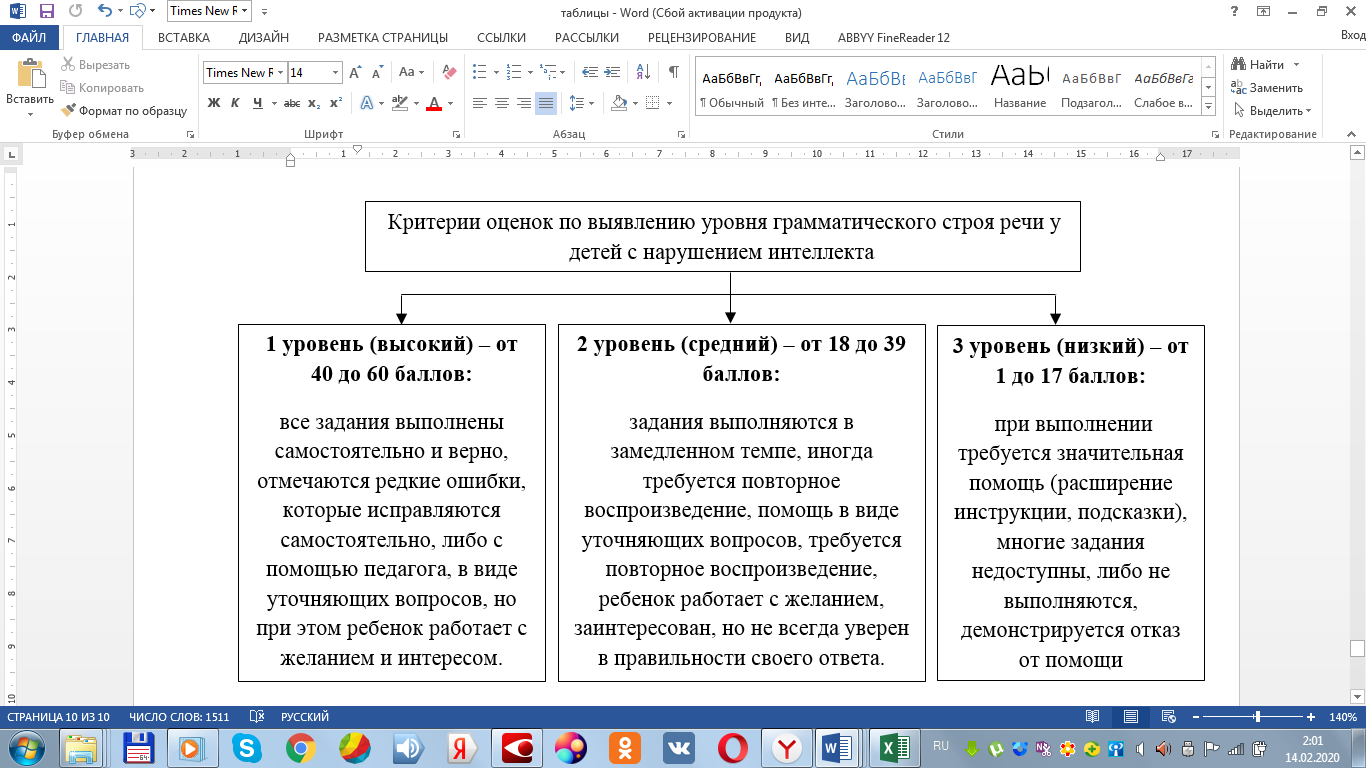 Рисунок 4 – Критерии оценок по выявлению уровня грамматического строя речи у детей с интеллектуальными нарушениямиКонстатирующий эксперимент показал следующие результаты:– высоким уровнем умений обладает 0 человек или 0%,– средним – 8 человек или 80%,– низким – 2 человека или 20%.Причиной таких результатов является несовершенство грамматического строя речи, это в первую очередь вязано с несовершенством работы головного мозга, недоразвитием их речи, что приводят к существенным трудностям выполнения данных упражнений. И как следствие, приводит к нарушению освоения грамматического строя речи. Дети с интеллектуальными нарушениями не могут по причине психофизиологических особенностей переносить спонтанно на незнакомый речевой материал усвоенные правила.Таким образом, необходимо заметить, что упражнения, которые были адаптированы к речевым особенностям учащихся, были выполнены более успешно. Причиной этому «затяжному» освоению грамматического строя речи является слабая речевая активность ребёнка, быстрая его утомляемость, а также включение организма «охранительного режима».2.3 Содержание логопедической помощи по коррекции нарушенийграмматического строя речи детей с интеллектуальныминарушениямиВ ходе формирования грамматического строя речи у детей с интеллектуальными нарушениями младшего школьного возраста следует принимать во внимание структуру речевых дефектов, проблемы дифференциации близких по семантике и оформлению грамматических форм, а также несформированность грамматических значений.Огромную значимость в работе по развитию грамматического строя имеет в коррекционной школе применение онтогенетического принципа. Большое количество грамматических форм, которые усваивает ребёнок в норме возрасте ещё дошкольном, у ребёнка с интеллектуальными нарушениями оказывается неусвоенным в младших классах [6]. На рисунке 5 представлена рекомендованная последовательность логопедической работы по коррекции нарушений грамматического строя речи детей с интеллектуальными нарушениями.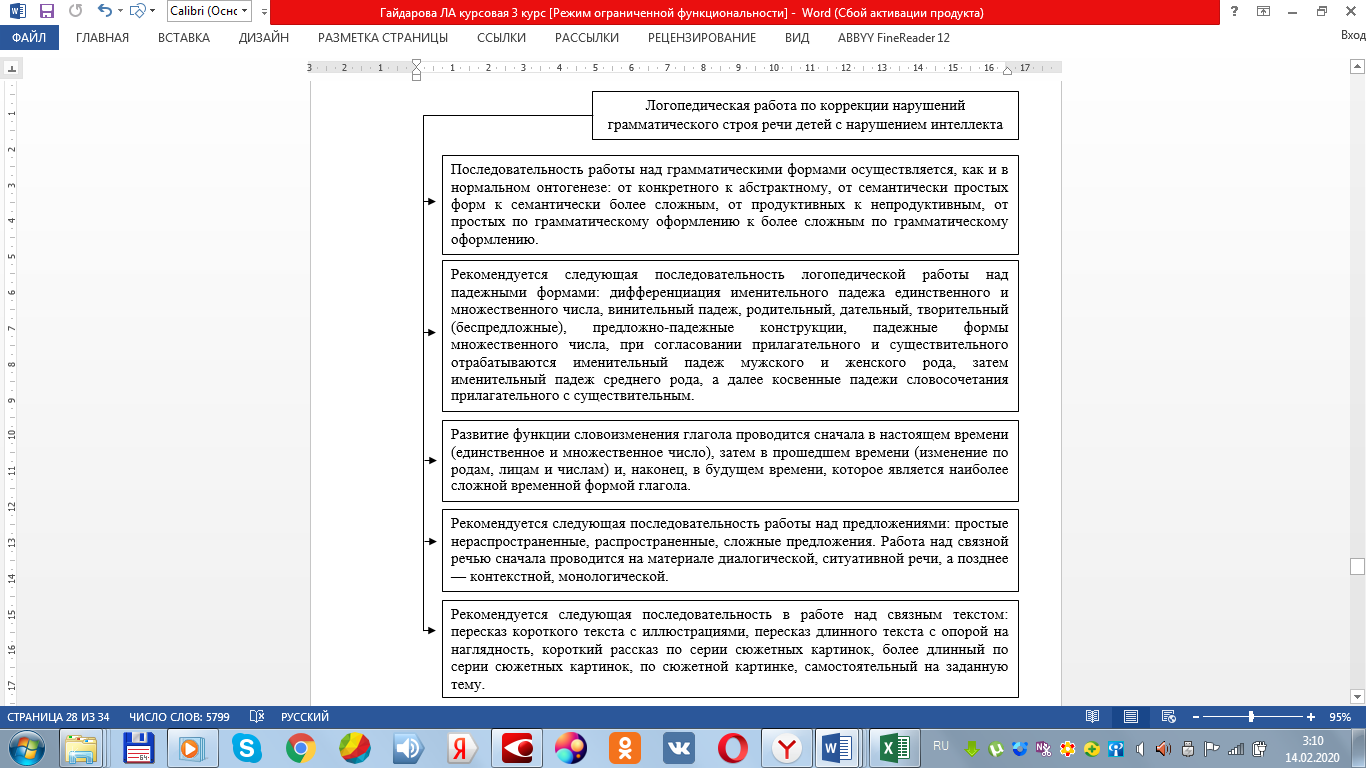 Рисунок 5 – Логопедическая работа по коррекции нарушений грамматического строя речи детей с интеллектуальными нарушениямиПродолжительным и сложным процессом считается работа по развитию формы словообразования у детей с интеллектуальными нарушениями, ее надо начинать с уменьшительно-ласкательных и прочих простых словообразовательных форм существительных. Затем ведется работа по образованию прилагательных от существительных, глаголов с приставками, также над родственными словами [2].Особое внимание при составлении структуры предложения стоит уделить усвоению глубинно-семантических (предикативных) отношений внутри речевого высказывания (субъектных, объектных, локативных, атрибутивных), с постепенным усложнением и последовательным включением в структуру высказывания (предложения). Распространяется предложение сперва за счет простых объектных отношений (Мальчик поливает цветы.), потом – локативных (Дети идут в сад.), в последующем – атрибутивных (Это папин чемодан. Папа несёт чёрный чемодан).Основными задачами коррекционно-логопедической работы являются:практическое усвоение лексических и грамматических связей языка,формирование правильного произношения,развитие связной речи.Формирование лексико-грамматического строя речи осуществляется в следующих направлениях:формирование практических навыков словоизменения и словообразования,формирование умения употреблять простые распространенные предложения и некоторые виды сложных,развитие навыков словоизменения и словообразования.Работа над усвоением форм слова проводится с использованием игровых приемов, картинок, вопросов. В процессе этой работы обращается внимание на изменение существительных по числам, падежам, на употребление глаголов, согласование существительного и глагола, существительного и прилагательного, изменение глагола в прошедшем времени по лицам, числам и родам.Пример дифференциации единственного и множественного числа существительных.Вначале ребенку предлагается ряд картинок, на которых изображены один или несколько предметов (слон, столы, слоны, стол, вазы, тазы, ваза, таз, дом). Уточняется семантика этих слов (Покажи, где слон, где столы, где вазы и т.д.). Далее предлагаю выбрать только те картинки, на которых изображено много предметов. Ребенок называет соответствующие картинки. Для закрепления формы множественного числа использую следующие задания:образование формы множественного числа с использованием картинок, на которых изображен один предмет (машина, сосна, гора, береза),использование слов, обозначающих несколько предметов.При уточнении формы винительного падежа используются следующие виды работы:игра «Кто самый наблюдательный». Дети должны назвать что они видят (Я вижу стол, стул, окно и т.д.),Ответы на вопросы, требующие постановки существительного в винительном падеже (Что ты любишь? Что ты нарисуешь красным карандашом? Желтым карандашом? и т.д.).При уточнении формы дательного падежа используются следующие виды работ:игра «Кому нужны эти вещи?» Детям предлагаются картинки, на которых маляр без кисти, рыбак без удочки, парикмахер без ножниц продавец без весов, а также изображения предметов. Дети рассматривают картинки и называют кому что нужно (удочка – рыбаку, весы – продавцу и т.д.),ответы на вопросы к картинке «Кто кому что дает?», (Бабушка дает внучке ленту. Мама дает дочке куклу).При уточнении формы родительного падежа используются следующие виды заданий:«Угадай; чьи это вещи?» – детям предлагаются картинки, на которых изображены: бабушка в платке, мама в халате, девочка в шубе и картинки с изображением отдельных предметов (платок, халат, шуба). Называется один из предметов, дети говорят, кому он принадлежит (это плато бабушки, это халат мамы, это дуба девочки),игра "Чьи хвосты?". На одной картинке даны изображения животных без хвостов, на другой изображения хвостов. Показывается хвост и следует вопрос: «Кому принадлежит хвост?» (это хвост лисы, это хвост зайца).При уточнении формы творительного падежа предлагаются детям следующие задания:ответь на вопрос «Кто чем работает?» По картинкам (маляр – кистью, парикмахер – ножницами),добавь слово к глаголу (рисовать – карандашом, писать – ручкой, копать – лопатой, пилить – пилой),назови пары предметов по картинкам (книжка с картинками, кошка с котятами, корзина с грибами, ваза с цветами).При уточнении форм предложного падежа предлагают ответить на вопрос по картинкам: «Где что лежит?», «Где что хранится?» (посуда, одежда, книги). «Где что покупают?» (лекарства, хлеб, игрушки). «Где что растет?» (грибы, овощи, фрукты).С целью развития словоизменения глаголов используются следующие задания:дифференциация глаголов совершенного и несовершенного видов (Мальчик рисует дом. Мальчик нарисовал дом).дифференциация пар с возвратными глаголами (мыть – мыться, причесывать – причесываться, прятать – прятаться, катать – кататься).Согласование существительного и глагола настоящего и прошедшего времени (Мальчик спал, девочка..., дети... Заяц бежал, лиса..., звери...).При формировании умений словообразования рекомендуются следующие задания:образовать уменьшительно-ласкательные формы существительного (дом – домик, лиса – лисичка),образовать уменьшительно-ласкательные формы прилагательного (рыжая – рыженькая),образовать прилагательное из существительного (дерево – деревянный, железо – железный),образовать глаголы с различными приставками (налил – вылил, входят – выходят).Таким образом, содержание логопедической работы должно находиться в соответствии с программой обучения грамоте, изучения родного языка. В процессе логопедической работы осуществляется коррекция нарушений речи, закрепляются правильные речевые навыки, формируется практический уровень усвоения языка. Сформированность практического уровня владения языком является необходимым условием для изучения языковых явлений и закономерностей овладения знания о языке. Логопедическая работа должна подготавливать детей к усвоению программы по русскому языку при обучении их в школе.ЗАКЛЮЧЕНИЕ Формирование грамматического строя речи представляет собой сложный и длительный процесс, который предполагает высокий уровень развития познавательной деятельности учащихся. Все грамматические категории усваиваются у детей 7-8 лет с интеллектуальной недостаточностью, в той же последовательности, что у нормально развивающихся детей, но имеют характерные особенности. Для детей данной категории характерен более медленный темп усвоения грамматических форм.У детей с интеллектуальными нарушениями грамматический строй речи характеризуется нарушениями, все периоды развития грамматического строя речи протекают с «затягиванием» в более поздние сроки. Главным средством развития грамматического строя речи у детей с интеллектуальными нарушениями является систематическое коррекционное воздействие на уроках русского языка, речевой практики, логопедических занятиях. Проведенное экспериментальное исследование грамматического строя речи у младших школьников с интеллектуальными нарушениями государственного казённого образовательного учреждения Краснодарского края школы-интерната станицы Шкуринской показало, что 20% испытуемых школьников имеют низкий уровень развития грамматического строя, 80% – средний, высокого уровня формирования грамматического строя речи у данного контингента школьников не выявлено.Таким образом, в ходе формирования грамматического строя речи у детей с интеллектуальными нарушениями младшего школьного возраста следует принимать во внимание структуру речевых дефектов, проблемы дифференциации близких по семантике и оформлению грамматических форм, а также несформированность грамматических значений.СПИСОК ИСПОЛЬЗОВАННЫХ ИСТОЧНИКОВ1 Аксенова А.К. Методика обучения русскому языку в специальной (коррекционной)школе: учеб. пособие / А.К. Аксенова – М.: ВЛАДОС,1999.–320с.2 Бородич А.М. Методика развития речи детей: учеб.пособие / А. М. Бородич – М.: Просвещение, 1981. – 187с.3 Власова Т.А. Учителю о детях с отклонениями в развитии / Т.А. Власова, М.С. Певзнер – М.: Просвещение, 1967. – 194с.4 Волкова Л.С., Шаховская С.Н. Логопедия: Учебник для студентов дефектол. фак. пед. Вузов. – М.: ВЛАДОС, 1998. – 680с.5 Волосовец Т.В., Кутепова Е.Н., Сазонова С.Н. Новые подходы к методическому обеспечению коррекционно-педагогической деятельности по устранению у дошкольников общего недоразвития речи // СДО, 2010. – №6. URL: https://cyberleninka.ru/article/n/novye-podhody-k-metodicheskomu-obespecheniyu-korrektsionno-pedagogicheskoy-deyatelnosti-po-ustraneniyu-u-doshkolnikov-obschego (дата обращения: 01.02.2020).6 Гвоздев А.Н. Усвоение ребенком звуковой стороны русского языка /  А.Н. Гвоздев – М.: АПН РСФСР, 1948. – 262с.7 Дудочкина О.А. Особенности формирования предложно-падежных конструкций у дошкольников с общим недоразвитием речи // Проблемы Науки, 2015. – №11(41). URL: https://cyberleninka.ru/article/n/osobennosti-formirovaniya-predlozhno-padezhnyh-konstruktsiy-u-doshkolnikov-s-obschim-nedorazvitiem-rechi (дата обращения: 12.02.2020).8 Евдокимова Л.В. Развитие лексического строя речи у глубоко умственно отсталых детей // Проблемы Науки, 2014. – №6(24). URL: https://cyberleninka.ru/article/n/razvitie-leksicheskogo-stroya-rechi-u-gluboko-umstvenno-otstalyh-detey (дата обращения: 11.01.2020).9 Емельянова И.А. Подготовка студентов к самостоятельной деятельности по психолого-педагогическому сопровождению коммуникативного развития младших школьников с интеллектуальными нарушениями // Вестник ПГУ им. Шолом-Алейхема, 2016. – №1-2. URL: https://cyberleninka.ru/article/n/podgotovka-studentov-k-samostoyatelnoy-deyatelnosti-po-psihologo-pedagogicheskomu-soprovozhdeniyu-kommunikativnogo-razvitiya (дата обращения: 13.01.2020).10 Еременко И.Г. Основы обучения и воспитания аномальных детей: учеб.пособие / И.Г. Еременко – М : Просвещение, 1965. – 344 с.11 Ефремова Е. А., Лизунова Л. Р. Дидактическая игра как средство формирования активного словаря у младших школьников с интеллектуальными нарушениями // Специальное образование. 2016. – №7. URL: https://cyberleninka.ru/article/n/didakticheskaya-igra-kak-sredstvo-formirovaniya-aktivnogo-slovarya-u-mladshih-shkolnikov-s-narusheniyami-intellekta (дата обращения: 01.03.2020).12 Жулина Е.В., Дадашова С.Д. Значение сказки в коррекции недостатков построения связного речевого высказывания у детей старшего дошкольного возраста с общим недоразвитием речи третьего уровня // Проблемы современного педагогического образования, 2018. – №60-2. URL: https://cyberleninka.ru/article/n/znachenie-skazki-v-korrektsii-nedostatkov-postroeniya-svyaznogo-rechevogo-vyskazyvaniya-u-detey-starshego-doshkolnogo-vozrasta-s (дата обращения: 01.03.2020).13 Жулина Е.В., Романова А.А. К вопросу о нарушениях словообразования и словоизменения у старших дошкольников с общим недоразвитием речи // Проблемы современного педагогического образования, 2018. – №61-4. URL: https://cyberleninka.ru/article/n/k-voprosu-o-narusheniyah-slovoobrazovaniya-i-slovoizmeneniya-u-starshih-doshkolnikov-s-obschim-nedorazvitiem-rechi (дата обращения: 01.03.2020).14 Забрамная С.Д. Психолого-педагогическая диагностика умственного развития детей: учеб.пособие / С.Д. Забрамная – М :ВЛАДОС, 1995. – 241 с.15 Иванов В.А., Якушева О.Ю. Специфика логопедической работы по развитию лексико-грамматических средств языка у старших дошкольников с общим недоразвитием речи в контексте коммуникативного подхода // Специальное образование, 2017. – №.4 URL: https: // cyberleninka.ru /article / n /spetsifika-logopedicheskoy-raboty-po-razvitiyu-leksiko-grammaticheskih-sredstv-yazyka-u-starshih-doshkolnikov-s-obschim-nedorazvitiem (дата обращения: 11.02.2020).16 Катаева А.А. Дидактические игры и упражнения в обучении дошкольников с отклонениями в развитии: пособие для учителя / А.А. Катаева, Е.А. Стреблева – М.: ВЛОДАС, 2004. – 224 с.17 Комаров К.В. Методика обучения русскому языку в школе для детей с тяжелыми нарушениями речи: учеб. пособие / К.В. Комаров – М.: Просвещение, 1982. – 318 с.18 Копейкина А.В. Использование метода "синквейн" в работе по развитию лексикограмматического строя у школьников с легкой степенью умственной отсталости старших классов // The Newman in Foreign policy. 2017. №37 (81). URL: https://cyberleninka.ru/article/n/ispolzovanie-metoda-sinkveyn-v-rabote-po-razvitiyu-leksikogrammaticheskogo-stroya-u-shkolnikov-s-legkoy-stepenyu-umstvennoy-otstalosti (дата обращения: 01.03.2020). 19 Куликова Н.С. К вопросу об особенностях нарушений речи у младших школьников с интеллектуальной недостаточностью // Специальное образование, 2016. – №10. URL: https://cyberleninka.ru/article/n/k-voprosu-ob-osobennostyah-narusheniy-rechi-u-mladshih-shkolnikov-s-intellektualnoy-nedostatochnostyu  (дата обращения: 21.01.2020).20 Лахмоткина В.И., Плеханова М.А. Логопедическая работа по формированию грамматического строя речи у детей с расстройствами аутистического спектра // Гуманитарные науки, 2018. – №2(42). URL: https://cyberleninka.ru/article/n/logopedicheskaya-rabota-po-formirovaniyu-grammaticheskogo-stroya-rechi-u-detey-s-rasstroystvami-autisticheskogo-spektra  (дата обращения: 15.01.2020).21 Лурия А.Р. Речь и развитие психических процессов у ребенка / А.Р. Лурия, Ф.Я. Юдович. – М.: Просвещение, 1956. – 198с.22 Мозговая, В.М Основы олигофренопедагогики: учебник для студентов учреждений высш. проф. образ. – М.: Педагогика, 1990. – 343с.23 Мохряков М.О. Теоретические основы исследования эмоциональной компетентности у детей младшего школьного возраста с общим недоразвитием речи // Вестник ЮУрГГПУ, 2017. – №2. URL: https://cyberleninka.ru/article/n/teoreticheskie-osnovy-issledovaniya-emotsionalnoy-kompetentnosti-u-detey-mladshego-shkolnogo-vozrasta-s-obschim-nedorazvitiem-rechi  (дата обращения: 01.03.2020).24 Нажмитдинова Б.С. Особенности речевого развития детей с интеллектуальными нарушениями // Международный журнал гуманитарных и естественных наук, 2016. – №2. URL: https:// cyberleninka. ru/article /n / osobennosti -rechevogo-razvitiya-detey-s-narusheniem-intellekta (дата обращения: 11.02.2020).25 Никуленко Т.Г. Коррекционная педагогика: учебное пособие. / Т.Г. Никуленко – Ростов-на-Дону : «Феникс», 2009. – 649с.26 Новотворцева, Н.В. Словарь по коррекционной педагогике и специальной психологии / Н.В. Новотворцева – Ярославль: «Академия развития», 1999. – 217с.27 Ньюмен С. Игры и занятия с особым ребенком / С. Ньюмен – М.: Издательство «Тревинф», 2009. –249с.28 Петрова В.Г. Обучение учащихся 1-4 классов вспомогательной школы: Пособие для учителей. / В.Г. Петрова – М.: Просвещение,1982. –285с.29 Подгаецкая, И.М. Воспитание у учащихся интереса к изучению русского языка: учебно-методическое пособие / И.М. Подгаецкая – М.: Просвещение, 1985. – 187с.30 Пузанов Б.П. Обучение и воспитание детей с интеллектуальными нарушениями: учебное пособие. / Б.П. Пузанова – М: 2-е издание ВЛАДОС, 2011. – 416с.31 Силберг Д. 200 игр, которые учат детей читать /Д. Силберг– Минск: «Попурри», 2010. – 192с.32 Синица И.Е. Психология письменной речи / И.Е. Синица – Киев, 1975. – 64с33 Федоренко Л.П. Закономерности усвоения родной речи /Л.П. Федоренко – М.: Просвещение, 1984. – 186с.34 Фомичева А.С. Актуальные проблемы методики обучения русскому языку в начальных классах / А.С Фомичева – М.: Педагогика, 1977. – 384с.35 Фомичева М.Ф. Воспитание у детей правильного произношения, практикум по логопедии.: учебное пособие / М.Ф. Фомичева – М.: Педагогика, 1977. – 268с.36 Чубова И.И., Аникеева А.С. Развитие эмоционального интеллекта у детей c общим недоразвитием речи с помощью метода символ драмы // Auditorium., 2019. – №2 (22). URL: https://cyberleninka.ru/article/n/razvitie-emotsionalnogo-intellekta-u-detey-c-obschim-nedorazvitiem-rechi-s-pomoschyu-metoda-simvoldramy (дата обращения: 21.02.2020).37 Шипицына Л.М. Олигофренопедагогика: учебник для студентов учреждений высш. проф. Образования. – М.: Академия, 2011. – 247с.38 Шукейло В.А. Русский язык в начальных классах:/ В.А. Шукейло – СМИС Пресс, 1998. – 87с.39 Эльконин, Д.Б. Детская психология: учебное пособие / Д.Б. Эльконин – М.: Академия, 2007. – 512с.40 Яворская О.Н. Игры, задания, конспекты занятий для развития письменной речи у школьников (7-10): практическое пособие для учащихся начальной школы, учителей, логопедов и родителей. / О.Н. Яворская – СПб: КАРО, 2007 – 112с.ПРИЛОЖЕНИЕ АКартотека игр по формированию и развитию грамматического строя речи у детей«Из чего сделано? »Цель: образование относительных прилагательных.Ход игры:Педагог РебёнокВаренье из клубники-это какое варенье? Клубничное вареньеСок из апельсина- это какой сок? Апельсиновый сокКомпот из яблок – это какой компот? Яблочный компотДом из кирпича- это какой дом? Кирпичный домВаза из стекла-это какая ваза? Стеклянная вазаСтол из дерева-это какой стол? Деревянный стол и т. д.«Чей, чья, чьё? »Цель: образование притяжательных прилагательныхХод игры:Педагог РебёнокХвост лисы-это чей хвост? Лисий хвостУши зайца-это чьи уши? Заячьи ушиЛапы медведя-это чьи лапы? Медвежьи лапыПлатье мамы-это чьё платья? Мамино платьеПлаток бабушки-это чей платок? Бабушкин платок и т. д.«Какой бывает? »Цель: подбор признаков к предмету, обогащение словаря прилагательнымиХод игры: педагог спрашивает: «Каким бывает яблоко? », дети называют признаки к названному предмету: «круглое, красное, сладкое, кислое, гладкое, твёрдое»; «Какой бывает котёнок? »- «Маленький, пушистый, ласковый, добрый»Игра «Один –много»Цель: Дифференциация существительных в именительном падеже, преобразование из единственного числа во множественное.Оборудование: картинки с разными предметами.Ход игры:Взрослый говорит, показывая картинку, где изображен один предмет, что здесь нарисовано — яблоко, а у вас — яблоки и т. д.Груша… Дыня… Дом… Цветок… Огурец… Помидор… Стол… Ведро… Рыба…. .Конь…. Мальчик… .Данную игру можно проводить и наоборот, т. е. показывая картинки, где изображено много предметов (мн. число) и детям необходимо назвать предмет, т. е. ед. ч.Игра «Подскажи Незнайке»Цель: Закрепление форм творительного падежа.Оборудование: предметные картинки или игрушки.Ход игры:Педагог: Наш Незнайка решил построить дом для своих друзей.Помогите ему узнать чем он будет выполнять работу.Пилить (пилой) ;Стучать… ., строгать… ., сверлить…., резать…., копать… ., подметать… .,А когда дом для друзей был построен, Незнайка решил отдохнуть, и придумал для вас загадки.-Дополните предложение и повторите его полностью.-Знайка рисует (что? чем)-Пончик намазывает (что? чем)-Винтик грозит (кому чем)-Доктор Пилюлькин ставит (кому? что? чем)-Поэт Цветик пишет (кому? что? чем)-Синеглазка стирает (кому? что? чем)Игра «Закончи предложения».Цель: формирование навыков на сопоставление глаголов единственного числа в трех лицах: 1, 2 и 3-м.Ход игры:Педагог начинал говорить предложения в 1-м лице, потом обращался к первому ребенку, и он отвечает во 2-м лице, и к третьему, он отвечает в 3-м лицеЯ иду. – Ты (идешь). – Он (идет) Я стою. – Ты (стоишь). – Он (стоит) Я иду гулять. – Ты (идешь гулять). – Он (идет гулять) Я строю дом. – Ты (строишь дом). – Он (строит дом) Я сплю. – Ты (спишь). – Он (спит).Игра «Сосчитай до пяти»Цель: упражнять в согласовании существительных с числительными один, два, пять; актуализировать словарный запас по теме.Ход игры: попросите назвать предметы с числами 1, 2, 5.Лексический материал:Один город —.Одна улица —.Одна страна —.Одна река —.Одно поле —.Одна гора —.Игра «Какой, какая, какие»Цель: совершенствовать навыки словообразования прилагательных от существительных.Ход игры: предложите ответить на вопросы.Лексический материал:шум города – шум (какой) – (городской);фонарь на улице – фонарь (какой) – …;скамейка в парке – скамейка (какая) – …;гости города – гости (какие) – …;знак у дороги – знак (какой) - ….Игра «Подбери признак, действие»Цель: развивать и обогащать словарь детей по теме, закреплять умение правильно согласовывать прилагательные с существительными.Ход игры: предложить придумать как можно больше слов-признаков.Лексический материал:Россия (какая) —. (богатая, большая, красивая, необъятная и т. д.)Дом (какой) —.Край (какой) – …Город (какой) — …Парк (какой) —.Памятник (какой) —.Горожане (что делают) - …Игра «Назови ласково»Цель: закреплять умение правильно употреблять слова с уменьшительно-ласкательным суффиксом, обогащать словарь детей по теме.Ход: попросить назвать ласково.Лексический материал:город – городокулица –мост — …дом — …магазин — ….Игра «Есть – нет»Цель: образовывать существительные в родительном падеже.Ход: предложить образовать слова по образцу.Лексический материал:город – нет города аптека — …вокзал — … дом — …магазин — … парк — …улица – … житель — …горожанин –ПРИЛОЖЕНИЕ БРечевые карты учащихся  ГКОУ КК школа-интернат ст-цы Шкуринской                     Речевая карта1.Фамилия, имя, дата рождения:  Виктор Т.                                                                                   14.02.2014г  2.Образовательное учреждение:      ГКОУ КК школа-интернат ст-цы Шкуринской                     Класс:  13. Дата зачисления на логопедические занятия:                                                                              10.12.2019г4. Успеваемость по родному языку (к моменту обследования):               -  5. Жалобы родителей (законных представителей): нарушения звукопроизношения, трудности формирования разговорной речи6. Заключение ПМПК/ППк:  СНР средней  степени7. Состояние слуха:         N8. Данные о ходе развития речи: наследственность психопатологически   не  отягощена, отставал в психическом, речевом развитии; 9.Состояние артикуляционного аппарата (строение и подвижность): зубной ряд неровный, зубы крупные,  губы толстые, малоподвижные, небо готическое, движения языка ограничены, 10. Общая характеристика речи (понимание обращенной речи): понимает обращенную речь в рамках конкретной ситуации:а) Словарный запас: в активном словаре представлены отдельные слова, фразы, простые предложения, обобщающими понятиями в речи не пользуется;б) Грамматический строй: сформирован слабо, представлен высказываниями, которые являются констатацией факта действия («Машина идет», «Мама идет» и т.д.);в) Произношение и различение звуков: допускает  нарушения слоговой структуры слов (перестановки, усечения слогов).  В речи допускает искажения замены соноров: [л] - [в ], [р] - [о ],   [р’]- [ль]. 11. Уровень сформированности навыков анализа и синтеза звукового состава слов: низкий, навыки звукобуквенного, слогового анализа и синтеза сформированы слабо, затрудняется при выделении звука из состава слова, при определении последовательности звуков в слове. 12. Письмо: успеваемость по письму, наличие и характер специфических ошибок: графомоторные навыки формируются в замедленном темпе, пальцевый праксис затруднен, испытывает затруднения при самостоятельном написании букв 13.Чтение: успеваемость по чтению: затрудняется при синтезе звуков в слоги14.Проявление заикания:  N15.Заключение учителя: программный материал по русскому языку, чтению усваивает слабо16.Заключение педагога-психолога: тотальное психическое недоразвитие, аффективно-неустойчивый тип17.Заключение учителя-логопеда: системное недоразвитие речи средней степени18. Рекомендации по коррекционно-педагогическому сопровождению ребёнка: занятия с учителем-логопедом по коррекции средств языка 19. Результаты коррекции речи __________________________________________________________________________________________________________________________________________________________________________Индивидуальный план работы на  2020  учебный год1.Формировать  психологические предпосылки учебной деятельности (функции активного внимания, наблюдательность, познавательную активность, навыки самоконтроля.)2.Формировать мыслительные операции, учить сравнивать, обобщать, анализировать (на доступном материале). Развивать временные представления, оптико-пространственный гнозис, пальцевый праксис, слуховое, зрительное (в том числе, буквенное) восприятие, межполушарные взаимодействия.    3.Развивать артикуляционный праксис, работать над формированием  правильного       произношения звуков   [л], [р’], [р], над дифференциацией  в речи свистящих и шипящих звуков, парных звонких и глухих согласных, твердых и мягких согласных   4.Формировать навыки звукобуквенного, слогового анализа и синтеза,    развивать фонематическое восприятие, работать над коррекцией просодической стороны речи.5.Формировать слоговую структуру слов, навыки построения простых нераспространенных предложений, формировать диалогическую речь.6.Работать над обогащением, расширением словарного запаса, формировать практические навыки словообразования и словоизменения.7.Формировать коммуникативные умения и навыки, адекватные учебной деятельности.8.Стимулировать, поощрять проявления речевой активности, инициативы.Речевая карта1.Фамилия, имя, дата рождения:               Дарья Б.                                                                  26.07.2013г  2.Образовательное учреждение:      ГКОУ КК школа-интернат ст-цы Шкуринской                Класс:  13. Домашний адрес, телефон:        х. Нардегин, ул. Молодежная, 4, кв. 24. Дата зачисления на логопедические занятия:                                                                         10.12.2019г 5. Успеваемость по родному языку (к моменту обследования):               - 6. Жалобы родителей (законных представителей): нарушения звукопроизношения, трудности формирования разговорной речи7. Заключение ПМПК/ППк:  СНР средней  степени 8. Состояние слуха:         N 9. Данные о ходе развития речи: наследственность психопатологически    отягощена, отставал в психическом, речевом развитии; 10.Состояние артикуляционного аппарата (строение и подвижность): зубной ряд неровный,  движения языка ограничены, прикус открытый боковой11. Общая характеристика речи (понимание обращенной речи): понимает обращенную речь в рамках конкретной ситуацииа) словарный запас: в активном словаре представлены отдельные слова, фразы, простые предложения, обобщающими понятиями в речи не пользуетсяб) грамматический строй: сформирован слабо, представлен высказываниями, которые являются констатацией факта действия («Коза идет», «Мама идет» и т.д.)в) произношение и различение звуков: допускает  нарушения слоговой структуры слов (перестановки, усечения слогов).  В речи допускает  замены  [ц] - [с ],   [р’]- [i], [л’]- [i], [ч]-[ш],  [р]- [в],  имеет место  дефект смягчения 12. Уровень сформированности навыков анализа и синтеза звукового состава слов:, навыки звукобуквенного, слогового анализа и синтеза формируются удовлетворительно 13. Письмо: успеваемость по письму, наличие и характер специфических ошибок: графомоторные навыки формируются в замедленном темпе, пальцевый праксис затруднен, навык письма по слуху формируется в замедленном темпе14.Чтение: успеваемость по чтению: чтение слоговое, отвечает на вопросы по содержанию прочитанного15.Проявление заикания:  N 16.Заключение учителя: программный материал по русскому языку, чтению усваивает слабо17.Заключение педагога-психолога: тотальное психическое недоразвитие, простой уравновешенный тип18.Заключение учителя-логопеда: системное недоразвитие речи средней степени, нарушения чтения и письма сложной формы19. Рекомендации по коррекционно-педагогическому сопровождению ребёнка: занятия с учителем-логопедом по коррекции средств языка 20. Результаты коррекции речи __________________________________________________________________________________________________________________________________________________________________________Индивидуальный план работы на  2020  учебный год1.Совершенствовать   психологические предпосылки учебной деятельности(функции активного внимания, наблюдательность, познавательную активность, навыки самоконтроля.)2.Формировать мыслительные операции, учить сравнивать, обобщать, анализировать (на доступном материале). Развивать временные представления, оптико-пространственный гнозис, пальцевый праксис, слуховое, зрительное (в том числе, буквенное) восприятие, межполушарные взаимодействия.    3.Развивать артикуляционный праксис, работать над формированием  правильного       произношения звуков  [л’], [р’], [ц], [л], [р], [ц], [ч], над дифференциацией  в речи свистящих шипящих звуков, парных звонких и глухих согласных, твердых и мягких согласных   4.Формировать навыки звукобуквенного, слогового анализа и синтеза,    развивать фонематическое восприятие, работать над коррекцией просодической стороны речи.5.Формировать слоговую структуру слов, навыки построения простых нераспространенных предложений, формировать диалогическую речь.6.Работать над обогащением, расширением словарного запаса, формировать практические навыки словообразования и словоизменения.7.Формировать коммуникативные умения и навыки, адекватные учебной деятельности.        8.Стимулировать, поощрять проявления речевой активности, инициативыРечевая карта1.Фамилия, имя, дата рождения:               Валентина Г.                                                      03.02.20014г  2.Образовательное учреждение:   ГКОУ КК школа-интернат ст-цы Шкуринской                 Класс:  13. Домашний адрес, телефон:        с. Глебовка, ул. Красная, 764. Дата зачисления на логопедические занятия:                                                                       10.12.2019г 5. Успеваемость по родному языку (к моменту обследования):               - 6. Жалобы родителей (законных представителей): нарушения звукопроизношения, трудности формирования разговорной речи7. Заключение ПМПК/ППк:  СНР тяжелой   степени 8. Состояние слуха:         N 9. Данные о ходе развития речи: наследственность психопатологически    отягощена, отставала в психическом, речевом развитии; 10.Состояние артикуляционного аппарата (строение и подвижность): зубной ряд неровный, зубы крупные,  движения языка ограничены11. Общая характеристика речи (понимание обращенной речи): понимает обращенную речь в рамках конкретной ситуацииа) словарный запас: в активном словаре представлены отдельные слова, фразы, простые предложения, обобщающими понятиями в речи не пользуетсяб) грамматический строй: сформирован слабо, представлен высказываниями, которые являются констатацией факта действия («Коза идет», «Мама идет» и т.д.)в) произношение и различение звуков: допускает  нарушения слоговой структуры слов (перестановки, усечения слогов).  В речи допускает  замены     [ц] - [с ],   [р’]- [о], [л]- [в], [ч]-[ть],  [р]- [о],  имеет место  дефект смягчения 12. Уровень сформированности навыков анализа и синтеза звукового состава слов: низкий, навыки звукобуквенного, слогового анализа и синтеза сформированы слабо, затрудняется при выделении звука из состава слова 13. Письмо: успеваемость по письму, наличие и характер специфических ошибок: графомоторные навыки формируются в замедленном темпе, пальцевый праксис затруднен, испытывает затруднения при самостоятельном написании букв 14.Чтение: успеваемость по чтению: затрудняется при синтезе звуков в слоги, чтение побуквенное15.Проявление заикания:  N 16.Заключение учителя: программный материал по русскому языку, чтению усваивает слабо17.Заключение педагога-психолога: тотальное психическое недоразвитие, простой уравновешенный тип18.Заключение учителя-логопеда: системное недоразвитие речи тяжелой  степени, нарушения чтения и письма сложной формы19. Рекомендации по коррекционно-педагогическому сопровождению ребёнка: занятия с учителем-логопедом по коррекции средств языка 20. Результаты коррекции речи __________________________________________________________________________________________________________________________________________________________________________Индивидуальный план работы на  2020  учебный год1.Формировать  психологические предпосылки учебной деятельности(функции активного внимания, наблюдательность, познавательную активность, навыки самоконтроля.)2.Формировать мыслительные операции, учить сравнивать, обобщать, анализировать (на доступном материале). Развивать временные представления, оптико-пространственный гнозис, пальцевый праксис, слуховое, зрительное (в том числе, буквенное) восприятие, межполушарные взаимодействия.    3.Развивать артикуляционный праксис, работать над формированием  правильного       произношения звуков  [л’], [р’], [ц], [л], [р],  над дифференциацией  в речи свистящих шипящих звуков, парных звонких и глухих согласных, твердых и мягких согласных   4.Формировать навыки звукобуквенного, слогового анализа и синтеза,    развивать фонематическое восприятие, работать над коррекцией просодической стороны речи.5.Формировать слоговую структуру слов, навыки построения простых нераспространенных предложений, формировать диалогическую речь.6.Работать над обогащением, расширением словарного запаса, формировать практические навыки словообразования и словоизменения.7.Формировать коммуникативные умения и навыки, адекватные учебной деятельности.8.Стимулировать, поощрять проявления речевой активности, инициативыРечевая карта1.Фамилия, имя, дата рождения:              Александр С.                                                       07.03.2013г  2.Образовательное учреждение:      ГКОУ КК школа-интернат ст-цы Шкуринской             Класс:  13. Домашний адрес:        с. Ивано-Слюсаревское, ул.Светлая,4.4. Дата зачисления на логопедические занятия:                                                                    10.12.2019г 5. Успеваемость по родному языку (к моменту обследования):               - 6. Жалобы родителей (законных представителей): нарушения звукопроизношения, трудности формирования разговорной речи7. Заключение ПМПК/ППк:  СНР тяжелой  степени 8. Состояние слуха:         N 9. Данные о ходе развития речи: наследственность психопатологически   не  отягощена, отставал в психическом, речевом развитии; 10.Состояние артикуляционного аппарата (строение и подвижность): зубной ряд неровный,  движения языка ограничены, тремор языка11. Общая характеристика речи (понимание обращенной речи): понимает обращенную речь в рамках конкретной ситуацииа) словарный запас: в активном словаре представлены отдельные слова, фразы, простые предложения, обобщающими понятиями в речи не пользуетсяб) грамматический строй: сформирован слабо, представлен высказываниями, которые являются констатацией факта действия («Коза идет», «Мама идет» и т.д.)в) произношение и различение звуков: допускает  нарушения слоговой структуры слов (перестановки, усечения слогов).  В речи допускает  замены  [ш] - [сь ],  [ж] - [зь ], [ц] - [с ],   [р’]- [о], [л’]- [i],  [ч]-[ть],  [щ]-[сь],  [р]- [о], [л]- [л’],   имеет место  дефект смягчения, искажения свистящих звуков 12. Уровень сформированности навыков анализа и синтеза звукового состава слов: низкий, навыки звукобуквенного, слогового анализа и синтеза сформированы слабо, затрудняется при выделении звука из состава слова 13. Письмо: успеваемость по письму, наличие и характер специфических ошибок: графомоторные навыки формируются в замедленном темпе, пальцевый праксис затруднен, испытывает затруднения при самостоятельном написании букв. Леворукий. 14.Чтение: успеваемость по чтению: затрудняется при синтезе звуков в слоги, чтение побуквенное15.Проявление заикания:  N 16.Заключение учителя: программный материал по письму, чтению усваивает слабо17.Заключение педагога-психолога: тотальное психическое недоразвитие, простой уравновешенный тип18.Заключение учителя-логопеда: системное недоразвитие речи средней степени19. Рекомендации по коррекционно-педагогическому сопровождению ребёнка: занятия с учителем-логопедом по коррекции средств языка 20. Результаты коррекции речи __________________________________________________________________________________________________________________________________________________________________________Индивидуальный план работы на 2020  учебный год1.Совершенствовать   психологические предпосылки учебной деятельности(функции активного внимания, наблюдательность, познавательную активность, навыки самоконтроля.)2.Формировать мыслительные операции, учить сравнивать, обобщать, анализировать (на доступном материале). Развивать временные представления, оптико-пространственный гнозис, пальцевый праксис, слуховое, зрительное (в том числе, буквенное) восприятие, межполушарные взаимодействия.    3.Развивать артикуляционный праксис, работать над формированием  правильного       произношения звуков [л], [л’],   [р’], [р], [щ], [ч], [ш], [ж], над дифференциацией  в речи свистящих шипящих звуков, парных звонких и глухих согласных, твердых и мягких согласных   4.Формировать навыки звукобуквенного, слогового анализа и синтеза,    развивать фонематическое восприятие, работать над коррекцией просодической стороны речи.5.Формировать слоговую структуру слов, навыки построения простых нераспространенных предложений, формировать диалогическую речь.6.Работать над обогащением, расширением словарного запаса, формировать практические навыки словообразования и словоизменения.7.Формировать коммуникативные умения и навыки, адекватные учебной деятельности.8.Стимулировать, поощрять проявления речевой активности, инициативыРечевая карта1.Фамилия, имя, дата рождения:  Алина С.                                                                                 04.05.2013г  2.Образовательное учреждение:      ГКОУ КК школа-интернат ст-цы Шкуринской                     Класс:  13. Дата зачисления на логопедические занятия:                                                                                     10.12.2019г4. Успеваемость по родному языку (к моменту обследования):               -5. Жалобы родителей (законных представителей): нарушения звукопроизношения, трудности формирования разговорной речи6. Заключение ПМПК/ПМПк:  СНР средней  степени7. Состояние слуха:         N8. Данные о ходе развития речи: наследственность психопатологически    отягощена, отставал в психическом, речевом развитии; 9.Состояние артикуляционного аппарата (строение и подвижность): зубной ряд неровный,  движения языка ограничены, небо готическое10. Общая характеристика речи (понимание обращенной речи): понимает обращенную речь в рамках конкретной ситуацииа) словарный запас: в активном словаре представлены отдельные слова, фразы, простые предложения, обобщающими понятиями в речи не пользуетсяб) грамматический строй: сформирован слабо, представлен высказываниями, которые являются констатацией факта действия («Коза идет», «Мама идет» и т.д.)в) произношение и различение звуков: допускает  нарушения слоговой структуры слов (перестановки, усечения слогов).  В речи допускает искажения свистящих, замены  [ж] - [з ], [ш] - [с ],   [р’]- [ль],  [р]- [л],  [щ] - [сь ], [ч] - [ть ],  [л] - [ль ],    имеет место  дефект смягчения 11. Уровень сформированности навыков анализа и синтеза звукового состава слов: низкий, навыки звукобуквенного, слогового анализа и синтеза сформированы слабо, затрудняется при выделении звука из состава слова 12. Письмо: успеваемость по письму, наличие и характер специфических ошибок: графомоторные навыки формируются в замедленном темпе, пальцевый праксис затруднен, испытывает затруднения при самостоятельном написании букв 13.Чтение: успеваемость по чтению: затрудняется при синтезе звуков в слог14.Проявление заикания:  N15.Заключение учителя: программный материал по русскому языку, чтению усваивает слабо16.Заключение педагога-психолога: тотальное психическое недоразвитие, аффективно-неустойчивый тип17.Заключение учителя-логопеда: системное недоразвитие речи средней степени18. Рекомендации по коррекционно-педагогическому сопровождению ребёнка: занятия с учителем-логопедом по коррекции средств языка 19. Результаты коррекции речи _________________________________________________________________________________________________________________________________________________________________________Индивидуальный план работы на  2020 учебный год1.Формировать  психологические предпосылки учебной деятельности(функции активного внимания, наблюдательность, познавательную активность, навыки самоконтроля.)2.Формировать мыслительные операции, учить сравнивать, обобщать, анализировать (на доступном материале). Развивать временные представления, оптико-пространственный гнозис, пальцевый праксис, слуховое, зрительное (в том числе, буквенное) восприятие, межполушарные взаимодействия.    3.Развивать артикуляционный праксис, работать над формированием  правильного       произношения звуков  свистящих, шипящих звуков, [л], [р’], [р], над дифференциацией  в речи свистящих шипящих звуков, парных звонких и глухих согласных, твердых и мягких согласных   4.Формировать навыки звукобуквенного, слогового анализа и синтеза,    развивать фонематическое восприятие, работать над коррекцией просодической стороны речи.5.Формировать слоговую структуру слов, навыки построения простых нераспространенных предложений, формировать диалогическую речь.6.Работать над обогащением, расширением словарного запаса, формировать практические навыки словообразования и словоизменения.7.Формировать коммуникативные умения и навыки, адекватные учебной деятельности.8.Стимулировать, поощрять проявления речевой активности, инициативы.Речевая карта1.Фамилия, имя, дата рождения:              Андрей Ж.                                                              09.10.2014г2.Образовательное учреждение: ГКОУ КК школа-интернат ст-цы Шкуринской                     Класс 13. Домашний адрес, телефон:                   ст. Шкуринская, ул. Гоголя, 784. Дата зачисления на логопедические занятия:                                                                     10.12.2019г5. Успеваемость по родному языку (к моменту обследования):               36. Жалобы родителей (законных представителей):  трудности формирования  чтения и письма7. Заключение ПМПК/ПМПк:  СНР легкой степени8. Состояние слуха:         N9. Данные о ходе развития речи: ребенок из многодетной семьи, наследственность отягощена, отставала в психическом, речевом развитии10.Состояние артикуляционного аппарата (строение и подвижность): зубы крупные, движения языка без особенностей11. Общая характеристика речи (понимание обращенной речи): понимает обращенную речь в рамках конкретной ситуацииа) словарный запас: словарь ограничен, в пределах обихода,  преобладают существительные с конкретным значением, не знает значений многих общеупотребимых слов, обобщающими понятиями в речи не пользуетсяб) грамматический строй: сформирован слабо, представлен высказываниями, которые являются констатацией факта действия («Мальчик идет», «Девочка играет» и т.д.)в) произношение и различение звуков: допускает незначительные нарушения слоговой структуры слов, звукопроизношение не нарушено12. Уровень сформированности навыков анализа и синтеза звукового состава слов: низкий, затрудняется при выделении звука из состава слова13. Письмо: успеваемость по письму, наличие и характер специфических ошибок: мелкая моторика затруднена, графомоторные навыки формируются  в замедленном темпе, затрудняется при соотнесении фонем и графем, при написании букв, их соединении.14.Чтение: успеваемость по чтению:        графические образы букв в полном объеме в памяти не удерживает, затрудняется   при синтезе звуков в слоги.                       15.Проявление заикания:  N16.Заключение учителя: программный материал по чтению и письму не усваивает, обучается по индивидуальной программе17. Заключение педагога-психолога: тотальное психическое недоразвитие, аффективно-неустойчивый  тип18.Заключение учителя-логопеда: системное недоразвитие речи легкой  степени, нарушения чтения и письма сложной формы19. Рекомендации по коррекционно-педагогическому сопровождению ребёнка: занятия с учителем-логопедом по коррекции средств языка20. Результаты коррекции речи __________________________________________________________________________________________________________________________________________________________________________Индивидуальный план работы на  2020  учебный год1.Совершенствовать функции активного внимания, наблюдательность, познавательную активность, навыки самоконтроля.2.Формировать мыслительные операции, учить сравнивать, обобщать, анализировать (на доступном материале). Развивать временные представления, оптико-пространственный гнозис, пальцевый праксис, слуховое, зрительное (в том числе,  буквенное) восприятие, межполушарные взаимодействия. 3.Формировать навыки звукобуквенного, слогового анализа и синтеза,    развивать фонематическое восприятие, работать над коррекцией просодической стороны речи.4.Формировать слоговую структуру слов, навыки построения простых нераспространенных предложений, формировать диалогическую речь.5.Работать над обогащением, расширением словарного запаса, формировать практические навыки словообразования и словоизменения.6.Формировать коммуникативные умения и навыки, адекватные учебной деятельности.7.Стимулировать, поощрять проявления речевой активности, инициативыРечевая карта1.Фамилия, имя, дата рождения:           Адам Х.                                                                        13.12.2013г  2.Образовательное учреждение:  ГКОУ КК школа-интернат                                                         Класс  13. Домашний адрес:   х. Гослесопитомник, ул. Ленина,54, кв.64. Дата зачисления на логопедические занятия:                                                                           10.12.2019г 5. Успеваемость по родному языку (к моменту обследования):               3 6. Жалобы родителей (законных представителей):  трудности формирования навыков чтения и письма7. Заключение ПМПК/ПМПк:  СНР легкой  степени 8. Состояние слуха:         N 9. Данные о ходе развития речи: наследственность психопатологически не отягощена, отставал в психическом, речевом развитии10.Состояние артикуляционного аппарата (строение и подвижность): зубы крупные,  движения языка без нарушений11. Общая характеристика речи (понимание обращенной речи): понимает обращенную речь в рамках конкретной ситуацииа) словарный запас: словарь в пределах обихода,  преобладают существительные с конкретным значением, не знает значений многих общеупотребимых слов, обобщающими понятиями в речи не пользуетсяб) грамматический строй: сформирован слабо, представлен высказываниями, которые являются констатацией факта действия («Солнце светит», «Машина едет» и т.д.)в) произношение и различение звуков: речь невнятная, допускает искажения слоговой структуры слов (перестановки, пропуски, усечения слогов).  12. Уровень сформированности навыков анализа и синтеза звукового состава слов: снижен, навыки звукобуквенного, слогового анализа и синтеза сформированы недостаточно 13. Письмо: успеваемость по письму, наличие и характер специфических ошибок: графомоторные нывыки формируются удовлетворительно, при письме допускает ошибки при дифференциации  твердых и мягких согласных, ошибки при определении границ предложения, испытывает затруднения при написании слуховых диктантов.14.Чтение: успеваемость по чтению: чтение целыми словами, невыразительное, отвечает на конкретные  вопросы по содержанию прочитанного материала, затрудняется при полном, логически правильном воспроизведении материала15.Проявление заикания:  N 16.Заключение учителя: программный материал по письму, чтению усваивает удовлетворительно17. Заключение педагога-психолога: тотальное психическое недоразвитие, простой уравновешенный  тип18.Заключение учителя-логопеда: системное недоразвитие речи легкой  степени,  нарушения чтения и письма,  обусловленные недоразвитием грамматического  строя речи19. Рекомендации по коррекционно-педагогическому сопровождению ребёнка: занятия с учителем-логопедом по коррекции средств языка 20. Результаты коррекции речи __________________________________________________________________________________________________________________________________________________________________________Индивидуальный план работы на  2020  учебный год1. Совершенствовать мыслительные операции, учить сравнивать, обобщать, анализировать (на доступном материале). Развивать временные представления, оптико-пространственный гнозис, пальцевый праксис, слуховое, зрительное (в том числе,  буквенное) восприятие, межполушарные взаимодействия.2.Развивать артикуляционный праксис,  оптико-пространственный гнозис, упражнять в дифференциации твердых и мягких согласных 3.Совершенствовать  навыки звукобуквенного, слогового анализа и синтеза,    развивать фонематическое восприятие, работать над коррекцией просодической стороны речи.4.Формировать слоговую структуру слов, навыки построения простых нераспространенных предложений, формировать первоначальные навыки связной речи5.Работать над обогащением, расширением словарного запаса, формировать практические навыки словообразования и словоизменения.6.Формировать коммуникативные умения и навыки, адекватные учебной деятельности.7.Стимулировать, поощрять проявления речевой активности, инициативыРечевая карта1.Фамилия, имя, дата рождения:  Ирина С.                                                                             14.10.2013г  2.Образовательное учреждение:      ГКОУ КК школа-интернат ст-цы Шкуринской                Класс:  13. Дата зачисления на логопедические занятия:                                                                              10.12.2019г4. Успеваемость по родному языку (к моменту обследования):               -  5. Жалобы родителей (законных представителей): нарушения звукопроизношения, трудности формирования разговорной речи6. Заключение ПМПК/ППк:  СНР средней  степени7. Состояние слуха:         N8. Данные о ходе развития речи: наследственность психопатологически   не  отягощена, отставал в психическом, речевом развитии; 9.Состояние артикуляционного аппарата (строение и подвижность): зубной ряд неровный, зубы крупные,  губы толстые, малоподвижные, небо готическое, движения языка ограничены, 10. Общая характеристика речи (понимание обращенной речи): понимает обращенную речь в рамках конкретной ситуации:а) Словарный запас: в активном словаре представлены отдельные слова, фразы, простые предложения, обобщающими понятиями в речи не пользуется;б) Грамматический строй: сформирован слабо, представлен высказываниями, которые являются констатацией факта действия («Машина идет», «Мама идет» и т.д.);в) Произношение и различение звуков: допускает  нарушения слоговой структуры слов (перестановки, усечения слогов).  В речи допускает искажения замены соноров: [л] - [в ], [р] - [о ],   [р’]- [ль].11. Общая характеристика речи (понимание обращенной речи): понимает обращенную речь в рамках конкретной ситуацииа) словарный запас: в активном словаре представлены отдельные слова, фразы, простые предложения, обобщающими понятиями в речи не пользуетсяб) грамматический строй: сформирован слабо, представлен высказываниями, которые являются констатацией факта действия («Коза идет», «Мама идет» и т.д.)в) произношение и различение звуков: допускает  нарушения слоговой структуры слов (перестановки, усечения слогов).  В речи допускает  замены  [ц] - [с ],   [р’]- [i], [л’]- [i], [ч]-[ш],  [р]- [в],  имеет место  дефект смягчения 12. Уровень сформированности навыков анализа и синтеза звукового состава слов:, навыки звукобуквенного, слогового анализа и синтеза формируются удовлетворительно 13. Письмо: успеваемость по письму, наличие и характер специфических ошибок: графомоторные навыки формируются в замедленном темпе, пальцевый праксис затруднен, навык письма по слуху формируется в замедленном темпе14.Чтение: успеваемость по чтению: чтение слоговое, отвечает на вопросы по содержанию прочитанного15.Проявление заикания:  N 16.Заключение учителя: программный материал по русскому языку, чтению усваивает слабо17.Заключение педагога-психолога: тотальное психическое недоразвитие, простой уравновешенный тип18.Заключение учителя-логопеда: системное недоразвитие речи средней степени, нарушения чтения и письма сложной формы19. Рекомендации по коррекционно-педагогическому сопровождению ребёнка: занятия с учителем-логопедом по коррекции средств языка 20. Результаты коррекции речи __________________________________________________________________________________________________________________________________________________________________________Индивидуальный план работы на  2020  учебный год1.Совершенствовать   психологические предпосылки учебной деятельности(функции активного внимания, наблюдательность, познавательную активность, навыки самоконтроля.)2.Формировать мыслительные операции, учить сравнивать, обобщать, анализировать (на доступном материале). Развивать временные представления, оптико-пространственный гнозис, пальцевый праксис, слуховое, зрительное (в том числе, буквенное) восприятие, межполушарные взаимодействия.    3.Развивать артикуляционный праксис, работать над формированием  правильного       произношения звуков  [л’], [р’], [ц], [л], [р], [ц], [ч], над дифференциацией  в речи свистящих шипящих звуков, парных звонких и глухих согласных, твердых и мягких согласных   4.Формировать навыки звукобуквенного, слогового анализа и синтеза,    развивать фонематическое восприятие, работать над коррекцией просодической стороны речи.5.Формировать слоговую структуру слов, навыки построения простых нераспространенных предложений, формировать диалогическую речь.6.Работать над обогащением, расширением словарного запаса, формировать практические навыки словообразования и словоизменения.7.Формировать коммуникативные умения и навыки, адекватные учебной деятельности.             8.Стимулировать, поощрять проявления речевой активности, инициативыРечевая карта1.Фамилия, имя, дата рождения:               Жанна С.                                                               16.07.2013г  2.Образовательное учреждение:      ГКОУ КК школа-интернат ст-цы Шкуринской                Класс:  13. Домашний адрес, телефон:        х. Нардегин, ул. Молодежная, 4, кв. 24. Дата зачисления на логопедические занятия:                                                                         10.12.2019г 5. Успеваемость по родному языку (к моменту обследования):               - 6. Жалобы родителей (законных представителей): нарушения звукопроизношения, трудности формирования разговорной речи7. Заключение ПМПК/ППк:  СНР средней  степени 8. Состояние слуха:         N 9. Данные о ходе развития речи: наследственность психопатологически    отягощена, отставал в психическом, речевом развитии; 10.Состояние артикуляционного аппарата (строение и подвижность): зубной ряд неровный,  движения языка ограничены, прикус открытый боковой11. Общая характеристика речи (понимание обращенной речи): понимает обращенную речь в рамках конкретной ситуацииа) словарный запас: в активном словаре представлены отдельные слова, фразы, простые предложения, обобщающими понятиями в речи не пользуетсяб) грамматический строй: сформирован слабо, представлен высказываниями, которые являются констатацией факта действия («Коза идет», «Мама идет» и т.д.)в) произношение и различение звуков: допускает  нарушения слоговой структуры слов (перестановки, усечения слогов).  В речи допускает  замены  [ц] - [с ],   [р’]- [i], [л’]- [i], [ч]-[ш],  [р]- [в],  имеет место  дефект смягчения 12. Уровень сформированности навыков анализа и синтеза звукового состава слов:, навыки звукобуквенного, слогового анализа и синтеза формируются удовлетворительно 13. Письмо: успеваемость по письму, наличие и характер специфических ошибок: графомоторные навыки формируются в замедленном темпе, пальцевый праксис затруднен, навык письма по слуху формируется в замедленном темпе14.Чтение: успеваемость по чтению: чтение слоговое, отвечает на вопросы по содержанию прочитанного15.Проявление заикания:  N 16.Заключение учителя: программный материал по русскому языку, чтению усваивает слабо17.Заключение педагога-психолога: тотальное психическое недоразвитие, простой уравновешенный тип18.Заключение учителя-логопеда: системное недоразвитие речи средней степени, нарушения чтения и письма сложной формы19. Рекомендации по коррекционно-педагогическому сопровождению ребёнка: занятия с учителем-логопедом по коррекции средств языка 20. Результаты коррекции речи __________________________________________________________________________________________________________________________________________________________________________Индивидуальный план работы на  2020  учебный год1.Совершенствовать   психологические предпосылки учебной деятельности(функции активного внимания, наблюдательность, познавательную активность, навыки самоконтроля.)2.Формировать мыслительные операции, учить сравнивать, обобщать, анализировать (на доступном материале). Развивать временные представления, оптико-пространственный гнозис, пальцевый праксис, слуховое, зрительное (в том числе, буквенное) восприятие, межполушарные взаимодействия.    3.Развивать артикуляционный праксис, работать над формированием  правильного       произношения звуков  [л’], [р’], [ц], [л], [р], [ц], [ч], над дифференциацией  в речи свистящих шипящих звуков, парных звонких и глухих согласных, твердых и мягких согласных   4.Формировать навыки звукобуквенного, слогового анализа и синтеза,    развивать фонематическое восприятие, работать над коррекцией просодической стороны речи.5.Формировать слоговую структуру слов, навыки построения простых нераспространенных предложений, формировать диалогическую речь.6.Работать над обогащением, расширением словарного запаса, формировать практические навыки словообразования и словоизменения.7.Формировать коммуникативные умения и навыки, адекватные учебной деятельности.        8.Стимулировать, поощрять проявления речевой активности, инициативыРечевая карта1.Фамилия, имя, дата рождения Владимир С.                                                                  06.01.20013г  2.Образовательное учреждение: ГКОУ КК школа-интернат ст-цы Шкуринской            Класс  1                  3. Домашний адрес:    ст-ца Шкуринская4. Дата зачисления на логопедические занятия:                                                                10.12.2019г 5. Успеваемость по родному языку (к моменту обследования):               3 6. Жалобы родителей (законных представителей): трудности формирования письменной речи7. Заключение ПМПК/ПМПк:  СНР легкой  степени 8. Состояние слуха:         N 9. Данные о ходе развития речи: наследственность психопатологически отягощена, отставала в психическом, речевом развитии10.Состояние артикуляционного аппарата (строение и подвижность): зубы крупные,  движения языка без нарушений11. Общая характеристика речи (понимание обращенной речи): понимает обращенную речь в рамках конкретной ситуацииа) словарный запас: словарь в пределах обихода,  преобладают существительные с конкретным значением, не знает значений многих общеупотребимых слов, обобщающими понятиями в речи не пользуетсяб) грамматический строй: сформирован слабо, представлен высказываниями, которые являются констатацией факта действия («Солнце светит», «Машина едет» и т.д.)в) произношение и различение звуков: речь невнятная, допускает искажения слоговой структуры слов (перестановки, пропуски, усечения слогов, например, «аквариум»-«аваум» и т.д.). 12. Уровень сформированности навыков анализа и синтеза звукового состава слов: низкий, затрудняется при выделении звука из состава слова13. Письмо: успеваемость по письму, наличие и характер специфических ошибок: мелкая моторика затруднена, графомоторные навыки формируются  в замедленном темпе, затрудняется при соотнесении фонем и графем, при написании букв, их соединении.14.Чтение: успеваемость по чтению:        графические образы букв в полном объеме в памяти не удерживает, затрудняется   при синтезе звуков в слоги.                       15.Проявление заикания:  N16.Заключение учителя: программный материал по чтению и письму не усваивает, обучается по индивидуальной программе17. Заключение педагога-психолога: тотальное психическое недоразвитие, аффективно-неустойчивый  тип18.Заключение учителя-логопеда: системное недоразвитие речи легкой  степени, нарушения чтения и письма сложной формы19. Рекомендации по коррекционно-педагогическому сопровождению ребёнка: занятия с учителем-логопедом по коррекции средств языка20. Результаты коррекции речи ______________________________________________________________________________________________________________________________________________________________________Индивидуальный план работы на  2020  учебный год1.Совершенствовать функции активного внимания, наблюдательность, познавательную активность, навыки самоконтроля.2.Формировать мыслительные операции, учить сравнивать, обобщать, анализировать (на доступном материале). Развивать временные представления, оптико-пространственный гнозис, пальцевый праксис, слуховое, зрительное (в том числе,  буквенное) восприятие, межполушарные взаимодействия. 3.Формировать навыки звукобуквенного, слогового анализа и синтеза,    развивать фонематическое восприятие, работать над коррекцией просодической стороны речи.4.Формировать слоговую структуру слов, навыки построения простых нераспространенных предложений, формировать диалогическую речь.5.Работать над обогащением, расширением словарного запаса, формировать практические навыки словообразования и словоизменения.6.Формировать коммуникативные умения и навыки, адекватные учебной деятельности.7.Стимулировать, поощрять проявления речевой активности, инициативыВведение.……………………………………………………......................Введение.……………………………………………………......................Введение.……………………………………………………......................Введение.……………………………………………………......................Введение.……………………………………………………......................31Теоретические аспекты формирования грамматического строя речи у детей с интеллектуальными нарушениями........................................Теоретические аспекты формирования грамматического строя речи у детей с интеллектуальными нарушениями........................................Теоретические аспекты формирования грамматического строя речи у детей с интеллектуальными нарушениями........................................Теоретические аспекты формирования грамматического строя речи у детей с интеллектуальными нарушениями........................................51.11.1Психолого-педагогическая характеристика детей с интеллектуальными нарушениями................................................Психолого-педагогическая характеристика детей с интеллектуальными нарушениями................................................51.21.2Особенности развития грамматического строя речи у детей с интеллектуальными нарушениями……………………………....Особенности развития грамматического строя речи у детей с интеллектуальными нарушениями……………………………....121.31.3Методы диагностики нарушения речи у детей с интеллектуальными нарушениями……………………………....Методы диагностики нарушения речи у детей с интеллектуальными нарушениями……………………………....162Экспериментальное изучение грамматического строя речи у младших школьников с интеллектуальными нарушениями ..............Экспериментальное изучение грамматического строя речи у младших школьников с интеллектуальными нарушениями ..............Экспериментальное изучение грамматического строя речи у младших школьников с интеллектуальными нарушениями ..............Экспериментальное изучение грамматического строя речи у младших школьников с интеллектуальными нарушениями ..............202.1Цель, задачи и методика исследования грамматического строя речи у младших школьников с интеллектуальными нарушениями....................................................................................Цель, задачи и методика исследования грамматического строя речи у младших школьников с интеллектуальными нарушениями....................................................................................Цель, задачи и методика исследования грамматического строя речи у младших школьников с интеллектуальными нарушениями....................................................................................202.22.2Результаты исследования, их анализ и интерпретация ...............Результаты исследования, их анализ и интерпретация ...............252.32.3Содержание логопедической помощи по коррекции нарушений грамматического строя речи детей с интеллектуальными нарушениями ……………………………...Содержание логопедической помощи по коррекции нарушений грамматического строя речи детей с интеллектуальными нарушениями ……………………………...31Заключение……………………………………………...............................Заключение……………………………………………...............................Заключение……………………………………………...............................Заключение……………………………………………...............................Заключение……………………………………………...............................37Список использованных источников…………….....................................Список использованных источников…………….....................................Список использованных источников…………….....................................Список использованных источников…………….....................................Список использованных источников…………….....................................38Приложение АПриложение АПриложение АПриложение АКартотека игр по формированию и развитию грамматического строя речи у детей………………...44Приложение БПриложение БПриложение БПриложение БРечевые карты учащихся ГКОУ КК школа-интернат станицы Шкуринской……………………....................47ИспытуемыйЛегкая умственная отсталостьУмереннаяумственная отсталостьВиктор Т.+Дарья Б.+Валентина Г.+Александр С.+Алина С.+Андрей Ж.+Адам Х.+Ирина С.+Жанна С.+Владимир С.+СловообразованиеИнструкцияПредлагаемый материалОбразование названий детенышей животных.«У белки – бельчата, а у …»У козы /У лошади/У лисы /У свиньи /У курицыОбразование существительных в уменьшительно-ласкательной форме«Это предмет- стул, его можно назвать ласково, если он маленький – стульчик. Я называю большой предмет, а ты соответствующий ему маленький.»Зонт /Ключ /Яблоко /Огурец /НосокОбразование относительных прилагательныхЛожка сделана из меди, значит она медная. Скажи, какой (какая) ...Батончик из шоколада/Варенье из земляники/ Гвоздь из железа /СловообразованиеИнструкцияПредлагаемый материалОбразование притяжательных прилагательных«У собаки хвост собачий, а у …»Коня/Лисы /Волка/ МедведяОбразование глаголов с помощью приставкиПосмотрите на изображение и скажите, что делает девочкаДевочка идет /Девочка подходит к дому/ Девочка выходит из дома/Девочка переходит улицуОбразование сравнительной степени прилагательныхОсенью холодно, а зимой еще холоднееЭто здание высокое, а то ещё …/Сгущенка сладкая, а мёд ещё … /Тесьма широкая, а лента ещё …/ Альбом тонкий, а тетрадь ещё …ГрамматическиеформыИнструкцияПредлагаемый материалУпотреблениесуществительныхмножественногочисла в именительноми родительном пад.«Если предмет один скажем – тарелка, если много – тарелки, а если их не стало, то скажем, нет тарелок». Эта диагностика проходит с использованием картинокОдно яблоко, а если много, то это -…/Не стало –…./ Один стол, а если много, то это-…/Не стало – / Одна конфета, а если много, то это - …/ Не стало -…/ Одна ручка, а если много, то это -… ГрамматическиеформыИнструкцияПредлагаемый материалУпотреблениесуществительных вкосвенных падежахДиагностика проходит сдемонстрацией.Где лежат продукты? (вхолодильнике)/ Где лежит мяч (в коробке)/ Откуда девочка достает тетрадь? (из портфеля)/Куда мальчик поставил вазу?(на стол)/ С чем бывает пирожок? (Скапустой, с картофелем)Согласованиеприлагательных ссуществительными вроде числе, падежеПосмотри на изображение, скажи какой предмет, пример: жёлтое платьеСиняя куртка/ Зеленое яблоко/ Оранжевый апельсин/Красная машина/ Коричневый портфельПредложениеИнструкцияПредлагаемый материалКонструирование предложенийИз предложенных слов необходимо составить предложениеДевочка, сорвать, цветок.Мама, мыть, посуда.Дедушка, читать, газета.ИспытуемыеОбразование названий детенышей животныхОбразование существительных в уменьшительно-ласкательной формеОбразование относительных прилагательных прилагательныхОбразование притяжательных прилагательныхОбразование глаголов с помощью приставокОбразование сравнительной степени прилагательныхВиктор Т.223223Дарья Б.112212Валентина Г.222313Александр С.333332Алина С.443333Андрей Ж.434342Адам Х.232333Ирина С.432442Жанна С.223442Владимир С.222112ИспытуемыйУпотреблениесуществительных множественного числа в И п. и Р.п.Употребление существительных вкосвенных падежахСогласованиеприлагательных ссуществительными вроде, числе, падежеВиктор Т.323Дарья Б.223Валентина Г.324Александр С.233Алина С.344Андрей Ж.234Адам Х.333Ирина С.234Жанна С.223Владимир С.222ИспытуемыйКонструирование предложенийВиктор Т.3Дарья Б.1Валентина Г.2Александр С.4Алина С.4Андрей Ж.4ИспытуемыйКонструирование предложенийАдам Х.3Ирина С.1Жанна С.1Владимир С.1ИспытуемыйУсвоение навыков словообразованияУсвоение грамматических формПонимание предложенияГрамматический строй речиВиктор Т.148325Дарья Б.97117Валентина Г.139224Александр С.178429Алина С.2011435Андрей Ж.209433Адам Х.169328Ирина С.199129Жанна С.177125Владимир С.106117